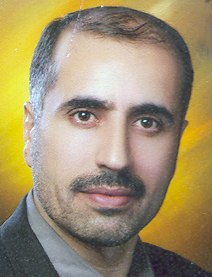 استاد گروه مدیریت و توسعه کشاورزی- دانشگاه تهرانعلی اسدیتلفن دفتر:  +98 (21)پست الکترونیکی: aasadi@ut.ac.irتحصیلاتPh.D ,1382,ترویج  و آموزش  کشاورزی,دانشگاه تهران
M.S,1374,ترویج وآموزش کشاورزی,دانشگاه تربیت مدرس
کارشناسی,1371,ترویج وآموزش کشاورزی,دانشگاه تهران
زمینههای تخصصیو حرفهایسوابق کاري و فعالیت های اجراییرئیس پارک علم و فناوری دانشگاه تهران-(از 1401)
عضو هیئت ممیزه مرکزی وزارت علوم، تحقیقات و فناوری-(از 1400)
عضو مدعو فرهنگستان علوم جمهوری اسلامی ایران-(از 1400)
معاونت آموزشی دانشکده اقتصاد و توسعه کشاورزی-(از 1399)
رییس دانشکده اقتصاد و توسعه کشاورزی-(از 1395)
مشاور رئیس دانشگاه  و مدیر کل امور دانشجویان و کارکنان شاهد و ایثارگر دانشگاه-(از 1390)
رئیس هیات مدیره انجمن علمی ترویج و آموزش کشاورزی ایران-(از 1389)
مدیر گروه آموزشی مدیریت و توسعه  کشاورزی-(از 1388)
مدیر گروه آموزشی ترویج و آموزش کشاورزی-(از 1386)
فعالیت های علمیمقالات- Investigating the Economic and Productive Effects of Urmia Lake Water Shortages Crisis from View Point of Villagers of the Eastern Part of the Lake. نوری میران ولی, Kalantari Khalil, Asadi Ali, Barati Aliakbar (2024)., Geography And Development Iranian Journal, 22(74), 25-46.

- شناسایی عوامل موثر بر سطوح تمایل به پذیرش الگوی کشت متناسب با منابع آبی در بین کشاورزان دشت جیرفت. عادلی ساردوئی محسن, اسدی علی, کلانتری خلیل, براتی علی اکبر, خسروی حسن (1402)., تحقیقات اقتصاد و توسعه کشاورزی ایران, 54(3).

- تحلیل سازوکارهای همبست آب، انرژی و غذا در واحدهای بهره برداری کشاورزی کوچک مقیاس استان همدان. معتقد مهسا, شعبانعلی فمی حسین, اسدی علی, کلانتری خلیل (1402)., نشریه آب و توسعه پایدار, 10(2), 1-12.

- تحلیل چالش ها و موانع صدور گواهی سلامت محصولات کشاورزی در ایران از دیدگاه کارشناسان. کردعلیوند سمیه, شعبانعلی فمی حسین, اسدی علی, براتی علی اکبر (1402)., علوم ترویج و آموزش کشاورزی, 19(1), 83-103.

- تبیین راهبرد(های) بهینه جهت بهبود جایگاه دامداران سنتی در زنجیره تامین گوشت قرمز (مطالعه موردی: دامنه جتوب غربی زاگرس). هاشم نیا مصطفی, کلانتری خلیل, اسدی علی, گنج خانلو مهدی (1402)., تحقیقات اقتصاد و توسعه کشاورزی ایران, 54(1).

- Information sharing antecedents in the supply chain: a dynamic network perspective. Rasool Lavaei aderyani, Kalantari Khalil, Asadi Ali, Alambeigi Amir,  حسام الدین غلامی, Seifollahi Naser (2022)., Operations Management Research, 15(3-4).

- From Short to Longer Term Contracts: Factors Affecting Participation in Farmland Longer Rentals in Razan County, Iran. Varmazyari Hojjat, Ansari Faramarz, Asadi Ali, Tione S. E. (2022)., Journal of Agricultural Science and Technology, 24(6), 1267-1280.

- تحلیل عوامل بیرونی موثر در توسعه کشت سبزی و صیفی سالم در محیط های کنترل شده از دیدگاه کارشناسان وزارت جهاد کشاورزی مورد مطالعه: استان های تهران و البرز. هاتفی مائده, شعبانعلی فمی حسین, اسدی علی, علم بیگی امیر (1401)., تحقیقات اقتصاد و توسعه کشاورزی ایران, 53-2(3), 841.

- سنجش تمایل کشاورزان دشت جیرفت نسبت به کشت محصولات متناسب با منابع آبی: کاربرد تئوری رفتار برنامه ریزی شده و مدل اعتقاد سلامت. عادلی محسن, اسدی علی, کلانتری خلیل, براتی علی اکبر, خسروی حسن (1401)., علوم ترویج و آموزش کشاورزی, 18(1).

- Analyzing Interventions Affecting the Development of Nutrition ‑Sensitive Agriculture Production using the Analytical Network Process (ANP). Movarej Maryam, Shabanali Fami Hossein, Daneshvar Ameri Zhila, Asadi Ali (2022)., International Journal of Agricultural Management and Development, 12(3), 245.

- واکاوی آسیب‌پذیری معیشت خانوارهای روستایی نسبت به تغییرات اقلیمی در استان کرمانشاه. اسدی علی, براتی علی اکبر, احمدی حسنا, گلابی فر جاسم (1401)., فصلنامه پژوهش های روستایی, 13(2), 210-225.

- بررسی همکاری نهادی در زنجیره تأمین غذا: مطالعه‌ای کیفی در تعاونی‌های تولید دامی. لوایی آدریانی رسول, کلانتری خلیل, اسدی علی, علم بیگی امیر (1401)., تعاون و کشاورزی, 11(42).

- مطالعۀ درک معنایی کشاورزان از تغییر اقلیم در واحدهای بهره‌برداری کوچک‌مقیاس در استان همدان. معتقد مهسا, اسدی علی, شعبانعلی فمی حسین, کلانتری خلیل (1401)., نشریه توسعه محلی ( روستایی - شهری)توسعه روستایی سابق, 14(1).

- تحلیل ویژگی های درگاه کسب و کار الکترونیکی B2B در میان باغداران دشت مغان. جودی دمیرچی میلاد, اسدی علی, علم بیگی امیر (1401)., فصلنامه روستا و توسعه, 25(98), 47/64.

- بررسی پیامدهای احداث سد آبی بر کشاورزان ساکن در نوار شمالی استان گلستان: مورد مطالعه سد شیرین دره. کلانتری خلیل, اسدی علی, عادلی محسن, مخت سارا (1401)., تحقیقات آب و خاک ایران, 53(4), 871.

- بررسی عوامل پیش برنده و بازدارنده موفقیتِ تعاونیهای کشاورزی استان البرز (مطالعه موردی شهرستان ساوجبلاغ). کلانتری خلیل, اسدی علی, عادلی محسن, محمدی محمد (1401)., تعاون و کشاورزی, 11(41), 192-216.

- تحلیل مولفه های آسیب پذیری واحدهای بهره برداری کشاورزی کوچک مقیاس استان همدان در مواجهه با تغییر اقلیم. معتقد مهسا, اسدی علی, شعبانعلی فمی حسین, کلانتری خلیل (1401)., تحقیقات اقتصاد و توسعه کشاورزی ایران, 53-2(1), 277-299.

- توسعه نشانگرها و معیارهای سنجش ماموریت سوم دانشگاه در پردیس کشاورزی و منابع طبیعی دانشگاه تهران. ایزدی بنت الهدی, حسینی سیدمحمود, اسدی علی, علم بیگی امیر (1400)., پژوهش مدیریت آموزش کشاورزی, 4(59).

- تحلیل محتوای سازوکارهای تخصیص منابع آب. اسدابادی احسان, اسدی علی, کلانتری خلیل (1400)., تحقیقات اقتصاد و توسعه کشاورزی ایران, 52(4), 925-944.

- بررسی چالش‌های توسعه روستایی افغانستان و راهکارهای رفع آن. شایق محمد آصف, کلانتری خلیل, اسدی علی, براتی علی اکبر (1400)., فصلنامه پژوهش های روستایی, 12(3), 520-535.

- بررسی روابط متقابل مولفه های کشاورزی اقلیم هوشمند با استفاده از تکنیک DEMATEL. اسدی علی, روستایی مریم, کلانتری خلیل (1400)., تحقیقات اقتصاد و توسعه کشاورزی ایران, 52-2(3), 569.

- پیش بینی نوسانات سطح آب زیرزمینی در دشت جیرفت و ارتباط آن با الگوی توسعه کشت محصولات باغی. عادلی ساردوئی محسن, اسدی علی, کلانتری خلیل, براتی علی اکبر, خسروی حسن (1400)., فصلنامه علمی پژوهشی مهندسی آبیاری و آب ایران, 11(44).

- دانشگاهها چگونه میتوانند با جامعه در تعامل باشند؟ در جستجوی رویکرد جدید دانشگاهها به مأموریت سوم در ایران. ایزدی هدی, حسینی سیدمحمود, اسدی علی, علم بیگی امیر (1400)., فصلنامه رهیافت, 31(82), 127-144.

- عوامل مؤثر بر ضایعات گندم از دیدگاه روستاییان شهرستان شوش. معین فاطمه, کلانتری خلیل, اسدی علی, کردعلیوند سمیه (1400)., فصلنامه اقتصاد فضا و توسعه روستایی, 10(36).

- شناسایی مؤلفه های سازمانی مدل کسب و کار الکترونیکی محصولات باغی از دیدگاه کارشناسان بخش کشاورزی در دشت مغان. جودی دمیرچی میلاد, اسدی علی, علم بیگی امیر (1400)., علوم ترویج و آموزش کشاورزی, 17(1).

- تحلیل چالشهای تولید زعفران از دیدگاه زعفرانکاران شهرستان مشهد. کلانتری خلیل, اسدی علی, میرجلالی فیلابی محبوبه, لوایی ادریانی رسول (1400)., نشریه پژوهش های زعفران, 9(1), 177-193.

- بررسی اجزاء ردپای آب گندم و جو در استان آذربایجان شرقی. مجتهدی مهرداد, کلانتری خلیل, اسدی علی, ورمزیاری حجت, حسین زاد جواد (1400)., تحقیقات آب و خاک ایران, 52(4).

- تحلیل اثرات طرح تجهیز و نوسازی باغات انگور استان همدان از دیدگاه باغداران. سرورامینی شبنم, اسدی علی, کلانتری خلیل,  امید شریفی (1400)., تحقیقات اقتصاد و توسعه کشاورزی ایران, 52-2(1), 69-80.

- بررسی تغییرات کاربری اراضی دشت جیرفت در دورۀ حال و آینده (با نگاهی بر تناسب کاربری اراضی کشاورزی). عادلی ساردوئی محسن, اسدی علی, کلانتری خلیل, براتی علی اکبر, خسروی حسن (1399)., نشریه مرتع و آبخیزداری, 73(4).

- انتخاب راهبرد تخصیص آب در آبخوان همدان - بهار براساس تحلیل سوات و رویکرد تصمیم گیری چند معیاره. اسدابادی احسان, اسدی علی, کلانتری خلیل (1399)., علوم ترویج و آموزش کشاورزی, 16(2), 39-62.

- تحلیل ذینفعان و نهاد آب در راستای پایداری منابع آب (مورد مطالعه حوضه آبریز زاینده‌رود). اقبالی جمشید, کلانتری خلیل, اسدی علی, جاوید محمدجواد (1399)., تحقیقات آب و خاک ایران, 51(9).

- تحلیل پیامدهای خردی و پراکندگی اراضی کشاورزی در استان آذربایجان شرقی. شوکتی امغانی محمد, کلانتری خلیل, اسدی علی, شعبانعلی فمی حسین, براتی علی اکبر (1399)., تحقیقات اقتصاد و توسعه کشاورزی ایران, 51(3).

- تحلیل محتوای یک قرن قانون گذاری آب در ایران. اقبالی جمشید, کلانتری خلیل, اسدی علی, جاوید محمدجواد (1399)., مدیریت آب و آبیاری, 10(1).

- تحلیل موانع اجرای طرح هادی در مناطق روستایی شهرستان تبریز. خدایی حسین, اسدی علی, امانی فریده (1399)., فصلنامه روستا و توسعه, 23(89).

- تحلیل چالشهای پیش روی سازمانهای غیردولتی برای مشارکت در سیاستگذاری توسعه کشاورزی. لوایی ادریانی رسول, کلانتری خلیل, اسدی علی (1399)., تحقیقات اقتصاد و توسعه کشاورزی ایران, 51-2(1), 81-93.

- تعیین کننده های پایداری کشت گلخانه ای با تاکید بر عوامل آموزشی در جنوب استان کرمان.  امید شریفی, اسدی علی, کلانتری خلیل, حسینی سیدمحمود (1398)., محیط زیست و توسعه, 8(2).

- تأثیر مدیریت مصرف آب کشاورزی بر امنیت غذایی خانوارهای کشاورزان در نظام بهره برداری خانوادگی: موردمطالعه شهرستان کرمانشاه. مرادی مصطفی, شعبانعلی فمی حسین, اسدی علی (1398)., پژوهش های ترویج و آموزش کشاورزی, 12(4).

- ماموریت سوم دانشگاه فراتر از انتقال فناوری: نقدی بر رویکردهای اقتصادی در تعامل دانشکده های کشاورزی با جامعه در کشور ایرا ن. ایزدی بنت الهدی, حسینی سیدمحمود, اسدی علی, علم بیگی امیر (1398)., مطالعات کارآفرینی و توسعه پایدار کشاورزی, 6(4).

- Adaptive capacity of smallholder farmers toward climate change: evidence from Hamadan province in Iran. Jamshidi Omid, Asadi Ali, Kalantari Khalil, Movahed Moghadam saghi, Dadrass Javan Farzaneh, Azadi Hossein, Van Passel Steven,  Frank Witlox (2020)., climate and Development, 1(1).

- سازوکارهای بهبود دسترسی کشاورزان به خدمات کشاورزی ارگانیک )مورد مطالعه: استان قم(. شعبانعلی فمی حسین, جعفری منش انسیه, اسدی علی, معتقد مهسا (1398)., تحقیقات اقتصاد و توسعه کشاورزی ایران, 50(3), 613.

- مدلسازی اثرات خشکسالی بر معیشت پایدار کشاورزان کوچک مقیاس در سکونتگاههای روستایی استان کردستان.  مسلم سواری, شعبانعلی فمی حسین, ایروانی هوشنگ, اسدی علی (1398)., نشریه تحلیل فضایی مخاطرات محیطی, 6(2).

- اثربخشی طرح مددکاران ترویجی در شهرستان کرمانشاه. اسدی علی, مرادی مصطفی (1398)., تحقیقات اقتصاد و توسعه کشاورزی ایران, 50-2(1), 219-229.

- تحلیل محتوای نظریه های مبتنی بر همکاری کسب وکارها با تأکید بر کارکردهای شبکه سازی. لوائی آدریانی رسول, کلانتری خلیل, اسدی علی, علم بیگی امیر (1398)., مدیریت بازرگانی, 11(1), 3.

- Vulnerability to climate change of smallholder farmers in the Hamadan province, Iran. Jamshidi Omid, Asadi Ali, Kalantari Khalil, Azadi Hossein, Scheffran Jurgen (2019)., Climate Risk Management, 1(23), 146-159.

- مروری بر تجارب ایران و برخی کشورهای آسیایی در حفظ کاربری اراضی. شوکتی امغانی محمد, کلانتری خلیل, اسدی علی, شعبانعلی فمی حسین (1397)., مجله علمی ترویجی مدیریت اراضی, 6(2), 115.

- بررسی عوامل مؤثر بر خردی و پراکندگی اراضی کشاورزی در استان آذربایجان شرقی. شوکتی امقانی محمد, کلانتری خلیل, اسدی علی, شعبانعلی فمی حسین (1397)., تحقیقات اقتصاد و توسعه کشاورزی ایران, 49-2(3).

- Perception , Knowledge, and Behavior towards Climate Change : A Survey among Agricultural Professionals in Hamadan Province, Iran. Jamshidi Omid, Asadi Ali, Kalantari Khalil, Azadi Hossein (2018)., Journal of Agricultural Science and Technology, 20(20), 1369-1382.

- بررسی مشکلات گسترش صنایع تبدیلی و تکمیلی بخش کشاورزی در شهرستان فریدن. اقبالی جمشید, اسدی علی, شعبانعلی فمی حسین (1397)., فصلنامه پژوهش های روستایی, 9(3).

- Prediction of Food Security Levels in Rural Households Based on Socio-Economic Factors(The case of Nahavand County , Iran). Fathollahi Galam Bahri Saadi, Shabanali Fami Hossein, Asadi Ali (2018)., International Journal of Agricultural Management and Development, 8(3).

- چالشهای تحقیقات کیفی از دیدگاه اعضای هیئت علمی و دانشجویان دکتری دانشکده اقتصاد وتوسعه کشاورزی دانشگاه تهران. اسدی علی,  مسلم سواری,  محمد شوکتی آمقانی, رضائی امیررضا, رنجبر ابوالفضل, زارعی مجید (1397)., پژوهش مدیریت آموزش کشاورزی, 10(45).

- درآمدی بر ارزشیابی پیامدگرا در پروژه های توسعه روستایی. معتقد مهسا, اسدی علی (1397)., ترویج علم, 9(14), 33.

- طراحی الگوی پایدارسازی معیشت کشاورزان کوچک مقیاس در شرایط خشکسالی استان کردستان. سواری مسلم, شعبانعلی فمی حسین, ایروانی هوشنگ, اسدی علی (1397)., نشریه تحلیل فضایی مخاطرات محیطی, 5(2), 1-18.

- مروری بر وضعیت خردی و پراکندگی اراضی کشاورزی در جهان و ایران. شوکتی امغانی محمد, کلانتری خلیل, اسدی علی, شعبانعلی فمی حسین (1397)., مجله علمی ترویجی مدیریت اراضی, 6(1).

- تدوین راهبردهای پایدار سازی معیشت کشاورزان کوچک مقیاس و آموزش مسیر راهبردهای معمول از گذرگاه پایداری و آسیب پذیری در شرایط خشکسالی.  مسلم سواری, شعبانعلی فمی حسین, ایروانی هوشنگ, اسدی علی (1397)., آموزش محیط زیست  و توسعه پایدار, 6(3).

- Predicting potential agritourism segments on the basis of combined approach: The case of Qazvin, Iran. Varmazyari Hojjat, Asadi Ali, Kalantari Khalil, Joppe Marion, Rezvani Mohammad Reza (2018)., INTERNATIONAL JOURNAL OF TOURISM RESEARCH, 20(4), 442-457.

- بررسی دلایل گرایش به پرورش ماهی در بین پرورش دهندگان ماهی در استان چهارمحال بختیاری. انصاری علیرضا, کلانتری خلیل, اسدی علی, علیزاده نادر (1396)., تحقیقات اقتصاد و توسعه کشاورزی ایران, 48-2(3).

- عامل های موثر بر انتخاب استاد راهنما از دیدگاه دانشجویان دانشکده اقتصاد و توسعه کشاورزی دانشگاه تهران. اسدی علی, اقبالی جمشید, روستایی مریم (1396)., پژوهش مدیریت آموزش کشاورزی, 1(42), 59-73.

- مدل معادلات ساختاری و تلفیقی علل و پیامدهای مهاجرت روستایی در بخش کیان شهرستان نهاوند. کیانی میلاد, اسدی علی, ورمزیاری حجت, براتی علی اکبر (1396)., نشریه توسعه محلی ( روستایی - شهری)توسعه روستایی سابق, 8(2).

- تحلیل رضایت‏مندی صاحبان کسب و کارهای روستایی شهرستان ملکان از خدمات توسعه کسب و کار. ایمانی بابک, ورمزیاری حجت, اسدی علی (1396)., تحقیقات اقتصاد و توسعه کشاورزی ایران, 48(2).

- A Hybrid Method (ANP-SWOT) to Formulate and Choose Strategic Alternatives for Development of Rural Cooperatives in Iran. Barati Aliakbar, Kalantari Khalil, Nazari Mohammad Reza, Asadi Ali (2017)., Journal of Agricultural Science and Technology, 19(4).

- ساز و کارهای سازگاری با تغییر اقلیم کشاورزان خرده پای استان همدان. جمشیدی امید, اسدی علی, کلانتری خلیل (1396)., علوم ترویج و آموزش کشاورزی, جلد 13(شماره 2).

- اثربخشی عملکرد شرکتهای خدمات مشاوره، فنی و مهندسی کشاورزی و عوامل موثر بر آن در شهرستان دیواندره. اسدی علی, سواری مسلم, حسینی نیا غلامحسین (1396)., علوم ترویج و آموزش کشاورزی, 13(1), 127.

- تحلیل انگیزه‏ های‌ گردشگران در انتخاب مقصد گردشگری کشاورزی؛ مطالعه موردی بخش الموت شرقی. ورمزیاری حجت, رحیمی علیرضا, فاقعی داوود, اسدی علی (1395)., فصلنامه پژوهش های روستایی, 4(7).

- شبیه سازی اثرات تغییر اقلیمی و سیاست انتقال آب از بخش کشاورزی به صنعت بر منابع آبی و تاثیر آن بر تولیدات باغی (در استان یزد). شرقی طاهره, کلانتری خلیل, اسدی علی, جمعه پور محمود (1395)., تحقیقات اقتصاد و توسعه کشاورزی ایران, 47-2(4).

- Study of Relationship Between Roads Network Development and Agricultural Land Conversion in Iran NW. Asadi Ali, Barati Aliakbar, Kalantari Khalil, Odeh I (2016)., International Journal of Environmental Research, 10(1).

- Analysis of Factors Influencing Adoption of Sustainable Agriculture Practices Among Greenhouse Cucumber Growers in the Southern of Kerman Province, Iran. Asadi Ali, Kalantari Khalil, Hoseini Seyed Mahmoud, Sharifi Omid (2016)., International Journal of Research in Agricultural Sciences, 3(6), 2348-3997.

- سنجش کیفیت خدمات مراکز خدمات ترویج کشاورزی با استفاده از مدل سروکوال در استان البرز. جمشیدی امید, حاجی میر رحیمی سید داوود, اسدی علی (1395)., فصلنامه پژوهش های روستایی, 7(2).

- Analysis of Green Tea Leaf Processing Challenges the Viewpoint to Tea factory Owners in Gillan Province , Iran. Gharoun Zahra, Kalantari Khalil, Asadi Ali (2016)., International Journal of Research in Agricultural Sciences, 3(3).

- تحلیل ساز و کارهای توسعه پایداری در واحدهای تولید گلخانه ای استان البرز. جمشیدی امید, اسدی علی, مطیعی ناصر (1395)., تحقیقات اقتصاد و توسعه کشاورزی ایران, 47-2(1).

- طراحی مدل معادلات ساختاری و تلفیقی علل و اثرات تغییر کاربری اراضی کشاورزی در ایران براساس دیدگاه کارشناسان سازمان امور اراضی کشاورزی. براتی علی اکبر, اسدی علی, کلانتری خلیل, آزادی حسین (1395)., علوم ترویج و آموزش کشاورزی, 12(1).

- واحدهای تولیدی مشاع. کلانتری خلیل, اسدی علی (1394)., دانشنامه تعاون, 1(1), 1047.

- برنامه ریزی تعاونی. براتی علی اکبر, اسدی علی (1394)., دانشنامه تعاون, 1(1), 157.

- حکمرانی تعاونی. اسدی علی, براتی علی اکبر (1394)., دانشنامه تعاون, 1(1), 558.

- بررسی عوامل موثر بر راندمان گلخانه های توت فرنگی، راهکارهایی برای توسعه کارآفرینی در کشاورزی. چوبچیان شهلا, اسدی علی, کلانتری خلیل,  علی بیگلری فرد (1394)., مطالعات کارآفرینی و توسعه پایدار کشاورزی, 2(2), 35.

- تبیین ابزارهای سیاستی پیشران توسعة کشاورزی ارگانیک در ایران. باباجانی آرزو, شعبانعلی فمی حسین, اسدی علی,   محمدرضا رضا پناه  (1394)., تحقیقات اقتصاد و توسعه کشاورزی ایران, 46(2), 267-276.

- تحلیل شبکه تبادل اطلاعات در راستای مدیریت پایدار منابع طبیعی(منطقه مورد مطالعه: حوضه سد البرز در استان مازندران). رضائی امیررضا, حسینی سیدمحمود, اسدی علی (1394)., نشریه مرتع و آبخیزداری, 68(1), 65-79.

- تعیین مناسب ترین راهبر برای بهبود وضعیت صید ساحلی پایدار در استان گیلان با استفاده از تکنیک AHP. چوبچیان شهلا, کلانتری خلیل, اسدی علی, تقوی مطلق سید امین الله (1394)., مجله منابع طبیعی ایران, 68(1), 41-59.

- Measurement and Comparison of Different Dimensions of Sustainable Coastal Fishing Mangement in Beach Sein Cooperatives in Guilan. Choobchian Sh., Kalantari Khalil, Asadi Ali, Taghavi Moghadam S.a. (2015)., Journal of Agricultural Science and Technology, 17(1), 1463-1472.

- تحلیل آثار تغییر کاربری اراضی کشاورزی از دیدگاه کارشناسان سازمان امور اراضی کشاورزی در ایران. براتی علی اکبر, اسدی علی, کلانتری خلیل, آزادی حسین, ماموریان محسن (1393)., تحقیقات اقتصاد و توسعه کشاورزی ایران, 45(4), 639-650.

- رتبه‌بندی شهرستانهای استان گیلان از لحاظ مدیریت پایدار تعاونی های پره صید و صیادی با استفاده از تکنیک TOPSIS. چوبچیان شهلا, کلانتری خلیل, اسدی علی, تقوی مطلق سید امین الله (1393)., فصلنامه پژوهش های روستایی, 5(4), 809-826.

- AgriculturalLand Conversion in Northwest Iran. Barati Aliakbar, Asadi Ali, Kalantari Khalil, Azadi Hossein, Witlox Frank (2015)., International Journal of Environmental Research, 9(1), 281-290.

- تحلیل عوامل تأثیرگذار بر تمایل و شرکت باغداران در کلاسهای آموزشی- ترویجی در استان آذربایجان غربی. اکبری مرتضی, اسدی علی, رضائی امیررضا, عبدالهی ضرغام (1393)., پژوهش و برنامه ریزی روستایی - دانشگاه فردوسی مشهد, 3(7).

- تحلیل وضعیت پایداری کشت و کار سیب زمینی در دشت بهار استان همدان. نعمتی عبادالله, ایروانی هوشنگ, اسدی علی (1393)., تحقیقات اقتصاد و توسعه کشاورزی ایران, 45(3), 451-465.

- برآورد میزان تمایل به پرداخت شهروندان برای خدمات گردشگری کشاورزی مطالعة موردی: شهر قزوین. ورمزیاری حجت, اسدی علی, کلانتری خلیل, رضوانی محمدرضا (1393)., فصلنامه پژوهش های روستایی, 5(2), 397-422.

- سنجش نگرش و میزان بکارگیری فناوری‌های کشاورزی ارگانیک توسط سیب‌زمینی کاران شهرستان فریدن. قدیمی سید علیرضا, شعبانعلی فمی حسین, اسدی علی (1393)., دانش کشاورزی و تولید پایدار, 24(2), 55-71.

- بررسی نگرش روستاییان نسبت به کاربری فناوری اطلاعات و ارتباطات در توسعه روستایی بخش مرکزی شهرستان نجف‌آباد. سورانی فاطمه, کلانتری خلیل, اسدی علی (1393)., فصلنامه روستا و توسعه, 17(2), 21-43.

- واکاوی میزان نیاز به سیاست های کشاورزی پایدار: مطالعه موردی دیدگاه متخصصان و کارشناسان استان همدان. نادری مهدی کریم, حسینی سیدمحمود, کلانتری خلیل, اسدی علی (1393)., فصلنامه روستا و توسعه, 17(1), 127-156.

- تحلیل اثرات اجرای طرح صدور اسناد مالکیت اماکن روستالیی در استان لرستان. کربلایی فرشته, کلانتری خلیل, اسدی علی (1393)., فصلنامه روستا و توسعه, 1(17), 111-126.

- بررسی موانع و مشکلات گندمکاران در کاربرد فناوری آبیاری تحت فشار از دیدگاه اعضای تعاونی های تولید کشاورزی شهرستان اردبیل و بیله سوار. عزتی رضوان, اسدی علی, کلانتری خلیل, رنجبر ابوالفضل (1393)., تعاون و کشاورزی, 3(9), 1-18.

- سازه های پیش برنده‌ی جنبش نرم افزاری در نظام آموزش عالی کشاورزی و منابع طبیعی از دیدگاه دانشجویان تحصیلات تکمیلی کشاورزی دانشگاه تهران. علی میرشکاری علی, اسدی علی, حسینی سیدمحمود (1392)., پژوهش مدیریت آموزش کشاورزی, 2(27), 21-35.

- مقایسۀ ابعاد مختلف پایداری صید در تعاونی های پره استان گیلان. چوبچیان شهلا, کلانتری خلیل, اسدی علی, تقوی مطلق سیدامین الله, حسینی نیا غلامحسین (1392)., تحقیقات اقتصاد و توسعه کشاورزی ایران, 44(3), 473-488.

- تحلیل چالش‌ها و سازوکارهای بهبود طرح مهندسان ناظر گندم در استان اصفهان مقایسه دیدگاه‌ها. اکبری مرتضی, اسدی علی, شعبانعلی فمی حسین, حیاتی داریوش, حسینی نیا غلامحسین (1392)., اقتصاد و توسعه کشاورزی, 44(1), 175-189.

- Structural Analysis of Factors Affecting Agricultural Sustainability in Qazvin Province, Iran. Asadi Ali, Kalantari Khalil, Choobchian Shahla (2013)., Journal of Agricultural Science and Technology, 15(2), 11-22.

- farmers' perception of water scarcity and components influencing on this challenge in Fars province. Mohammadi Yaser, Shabanali Fami Hossein, Asadi Ali (2013)., African Journal of Agricultural Research, 8(17), 1804-1812.

- سنجش سرمایه اجتماعی در بین اعضای تعاونیهای تولید کشاورزی استان مرکزی. رنجبر ابوالفضل, کلانتری خلیل, اسدی علی (1391)., تعاون و کشاورزی, 1(4), 1-17.

- منطقه بندی توسعه کشاورزی در استان فارس. عبدالله زاده غلامحسین, کلانتری خلیل, اسدی علی, خواجه شاهکوهی علیرضا, شریف زاده ابوالقاسم (1391)., فصلنامه نگرش های نو درجغرافیای انسانی, 5(1), 97-118.

- بررسی عوامل موثر بر نگرش کشاورزان نسبت به کشاورزی ارگانیک. قدیمی سید علیرضا, شعبانعلی فمی حسین, اسدی علی (1391)., پژوهش های ترویج و آموزش کشاورزی, 20(4), 69-80.

- بررسی عوامل موثر بر مشارکت  روستائیان در روند بازسازی روستاهای زلزله‌زده شهرستان بم. شریفی امید, حسینی سیدمحمود, اسدی علی (1391)., فصلنامه روستا و توسعه, 15(4), 43-62.

- Conceptualizing sustainable natural resource management in Iran: a country report. Rezaei Amirreza, Hoseini Seyed Mahmoud, Hejazi Seyedyousef, Asadi Ali (2012)., Journal of food, agriculture & environment, 10(2), 764-770.

- بررسی عوامل مؤثر بر استفاده روستاییان از خدمات فناوری اطلاعات و ارتباطات ( مطالعه موردی : روستاهای بخش مرکزی شهرستان نجف‌آباد ).  فاطمه سورانی, کلانتری خلیل, اسدی علی (1391)., فصلنامه پژوهش های روستایی, 3(2), 21-42.

- بررسی تغییرات تولیدی بهره برداران طرح تجهیز و نوسازی اراضی شالیزاری.... صادقی محمد, کلانتری خلیل, اسدی علی, موحدمحمدی سیدحمید, صالح ایرج (1391)., دانش کشاورزی و تولید پایدار, 1(1), 184.

- The Comparison of Farming Inputs Consumption in Traditional and Developed Paddy Fields in Iran. Ebrahimi Mohammad Sadegh, Kalantari Khalil, Asadi Ali, Mohammadi Davood (2012)., International Journal of Agriculture and Forestry, 2(3), 84-87.

- تحلیل موانع پذیرش فناوری های راهبرد مدیریت جامع تولید و حفاظت از محصولات باغی از دیدگاه گلخانه داران استان اصفهان. عباسی فاطمه, چیذری محمد, اسدی علی (1391)., تحقیقات اقتصاد و توسعه کشاورزی ایران, 43-2(3), 421-434.

- شناسایی عوامل موثر بر ضایعات سیب در استان زنجان. اسدی علی,  احسان قلی فر, اکبری مرتضی (1391)., تحقیقات اقتصاد و توسعه کشاورزی ایران, 43-2(2), 281-292.

- مقایسه پایداری مصرف نهاده ‏ها در مزارع شالیکاری سنتی و تجهیز شده ایران، مطالعه موردی: استان گیلان. ابراهیمی محمد صادق, کلانتری خلیل, اسدی علی, موحدمحمدی سیدحمید, صالح ایرج (1390)., فصلنامه علوم محیطی, 9(2), 53-64.

- Agricultural Researchers’ Attitudes toward Sustainable Agriculture and its Determinants in Ilam Province, Iran. Shiri Nematollah, Motamedinia Zohreh, هاشمی سیدمحمدکاظم, Asadi Ali (2012)., International Journal of Advanced Scientific and technical Research, 1(2), 121-137.

- kEY ISSUES RELATION TO MANAGEMENT INFORMATION SYSTEM FROM THE PERSPECTIVE OF MANAGERS OF iRAN'S AGRICULTURAL EXTENSION PROVIDERS. Rezaei Amirreza, Asadi Ali, Rezvanfar Ahmad (2012)., African Journal of Business Management, 6(8), 2839-2847.

- تحلیل مکانیزم ها و راهکارهای تأمین مالی ترویج کشاورزی از دیدگاه کشاورزان: مورد مطالعه بخش شیرگاه استان مازندران. رزاقی بورخانی فاطمه, اسدی علی (1390)., علوم ترویج و آموزش کشاورزی, 7(1), 43-54.

- Spatial Patterns of Agricultural Development: Application of the Composite Index Approach (A Case study of Fars Province). عبدااله زاده غلامحسین, Kalantari Khalil, Asadi Ali, Daneshvar Ameri Zhila, Fisher R. (2012)., Journal of Agricultural Science and Technology, 14(1), 51-64.

- وضعیت سرمایه اجتماعی در تعاونی های تولید روستایی شهرستن کوهدشت و عوامل مرتبط با آن. کلانتری خلیل, اسدی علی, رحیمیان مهدی, محمدی یاسر,  علیرضا انصاری  , طرفی عبدالحسن (1390)., رفاه اجتماعی, 10(11), 129-152.

- شناسایی عوامل بازدارنده توسعه سازمان های کشاورزان نخل دار استان خوزستان. اسدی علی, علی میرزایی عرفان, ملک محمدی ایرج, طهماسبی مریم (1390)., تحقیقات اقتصاد و توسعه کشاورزی ایران, 42-2(3), 335-346.

- بررسی عوامل موثر بر عدم تعادلهای فضایی توسعه کشاورزی در استان فارس. کلانتری خلیل,  غلامحسین  عبدااله زاده, اسدی علی, دانشورعامری ژیلا (1390)., فصلنامه اقتصاد کشاورزی و توسعه, 19(74), 49-76.

- شناسایی سیاست های لازم برای توسعه یادگیری الکترونیکی در آموزش عالی کشاورزی..  مسعود رضایی, موحدمحمدی سیدحمید, اسدی علی, کلانتری خلیل (1390)., پژوهش مدیریت آموزش کشاورزی, 2-42(1), 57-66.

- individual factors affecting farmers' motivation to participate date growers organization in khuzestan. Asadi Ali, Ali Mirzaei Erfan (2011)., Research Journal of Applied Sciences, Engineering and Technology, 3(8), 725-730.

- ارزیابی توان منابع آب زیرزمینی شهرستان سردشت برای پرورش ماهی قزل آلای رنگین کمان با استفاده از سامانه اطلاعات جغرافیایی (GIS) و رهیافت تصمیصم گیری چند معیاره (MCDM). همت یار عبدالهادی, اسدی علی, کلانتری خلیل (1390)., فصلنامه پژوهش های روستایی, 2(2), 1-30.

- موانع توسعه ی بنگاه های کوچک و متوسط کارآفرین روستایی در استان خوزستان.  عرفان علی میرزایی, اسدی علی, طهماسبی مریم (1390)., توسعه کارافرینی, 3(12), 165-184.

- بررسی عامل های موثر بر اثربخشی اجتماعی راهبرد آموزشی"مدیریت تولید و حفاظت از محصول" از دیدگاه گلخانه داران اصفهان. عباسی فاطمه, چیذری محمد, اسدی علی (1390)., پژوهش مدیریت آموزش کشاورزی, 5(17), 43-54.

- تببین عامل های موثر بر آمادگی ذهنی دانشجویان برای ورود به زمینه های کشاورزی. اسدی علی, ورمزیاری حجت, قلی فر احسان, رستمی رضا (1390)., پژوهش مدیریت آموزش کشاورزی, 5(16), 62-77.

- بررسی نگرش کشاورزان نسبت به خصوصی سازی خدمات ترویج کشاورزی (مطالعه موردی بخش شیرگاه استان مازندران). رزاقی بورخانی فاطمه, اسدی علی (1390)., تحقیقات اقتصاد و توسعه کشاورزی ایران, 42-2(4), 589-600.

- تدوین و اعتبارسنجی شاخصهای مناسب به منظور تحلیل نابرابری های فضایی توسعه کشاورزی.  غلامحسین عبدالله زاده, کلانتری خلیل, اسدی علی, دانشورعامری ژیلا (1389)., تحقیقات اقتصاد و توسعه کشاورزی ایران, 41-2(1), 111-120.

- ظرفیت سازی دانش عنصری برای شکل گیری پیامدهای کارافرینانه در نتایج تحقیقات موسسات تحقیقات کشاورزی ایران. علم بیگی امیر,  ایرج ملک محمدی, اسدی علی, زارعی کرگ آباد بهروز (1389)., پژوهش و برنامه ریزی در آموزش عالی, 16(4), 117-133.

- ظرفیت سازی دانش عنصری برای شکل گیری پیامدهای کارآفرینانه در نتایج تحقیقات موسسه تحقیقات کشاورزی. علم بیگی امیر, ملک محمدی ایرج, اسدی علی, زارعی کرگ آباد بهروز (1389)., پژوهش و برنامه ریزی در آموزش عالی, 1389(58).

- تحلیل جنسیتی مهارت های کاربردی فناوری اطلاعات در امور ترویج کشاورزی استان گیلان. فلاح حقیقی نگین, شعبانعلی فمی حسین, اسدی علی, بیژنی مسعود (1389)., زن در توسعه و سیاست, 8(4), 75-96.

- The study of Agricultural students Effective Entrance in Agricultural Fields after Graduation : case study of students of university college of Agricultural and Natural Resources Tehran university Iran. Asadi Ali,  Hojjat Varmazyari, Kalantari Khalil,  Seyed Abolhasan Sadati (2011)., Research Journal of Applied Sciences, Engineering and Technology, 3(1), 1-9.

- شناسایی و تحلیل مشکلات مدیریت آب کشاورزی در شهرستان زرین دشت استان فارس.  یاسر محمدی, شعبانعلی فمی حسین, اسدی علی (1389)., تحقیقات اقتصاد و توسعه کشاورزی ایران, 2-41(4), 511-501.

- درآمدی بر مهندسی ارزش. اسدی علی,  شهلا چوبچیان (1389)., راهبرد توسعه, 23(23), 165-183.

- Prediction of Farmers' attendance at horticultural extension programs in Iran: Application of the theory of planned behavior. Asadi Ali, اکبری مرتضی, Kalantari Khalil, Rezaei Amirreza,  سیدمحمود هاشمی (2010)., Journal of Food Agriculture & Environment, 8(3&4), 671-678.

- بررسی اثرات شهرک صنعتی اشتهارد بر توسعه روستاهای همجوار. کلانتری خلیل, اسدی علی,  شبنم سرور امینی (1389)., اقتصاد و توسعه کشاورزی, 24(2), 227-238.

- Effective Factors in Agricultural Apple Waste in Islamic Republic of Iran : A Comparative Study.  Ehsan Gholifar, Asadi Ali,  Morteza Akbari (2010)., HUMAN ECOLOGY, 32(1), 53-47.

- بررسی رضایت گردشگران از امکانات محوطههای باستانی جیرفت( مطالعه موردی روستای) صندل.  امید شریفی, اسدی علی (1389)., میراث و گردشگری, 1(2), 117-135.

- تحلیل طرح تجهیز و نوسازی اراضی شالیزاری از دید کارشناسان. کلانتری خلیل,  محمدصادق ابراهیمی, اسدی علی, موحدمحمدی سیدحمید, صالح ایرج (1389)., تحقیقات اقتصاد و توسعه کشاورزی ایران, 41(3), 299-312.

- تحلیل مولفه های نظام کشت گندم در استان فارس. کلانتری خلیل, اسدی علی, شعبانعلی فمی حسین, عربیون ابوالقاسم (1389)., اقتصاد و توسعه کشاورزی, 24(2), 169-176.

- امکان سنجی مدیریت همیارانه ای پارک ها در شهرستان کرج. اسدی علی, کلانتری خلیل,  مرتضی اکبری, مطیعی ناصر,  امید شریفی (1389)., نشریه محیط زیست طبیعی (مجله منابع طبیعی ایران), 63(2), 126-109.

- The Influence of Organizational Factors on Individual Productivity of Agricultural Extension Experts.  Sahar Dabirian, Rezvanfar Ahmad, Asadi Ali (2010)., Asian Journal of Agricultural Sciences, 2(3), 83-78.

- شناسایی زمینه های بکارگیری فناوری اطلاعات ( IT توسط آموزشگران در آموزش های علمی - کاربردی کشاورزی و منابع طبیعی ). اسدی علی,  کریمی آصف,  فاطمه کرمی (1389)., اقتصاد و توسعه کشاورزی, 24(2), 161-151.

- تحلیل عاملی عوامل موثر در ایجاد روحیه کارآفرینی دانشجویان تحصیلات تکمیلی ( مطالعه موردی : پردیس کشاورزی و منابع طبیعی دانشگاه تهران ).  جواد قاسمی, اسدی علی (1389)., اقتصاد و توسعه کشاورزی, 24(1), 13-22.

- Designing a Structural Model for Explaining Environmental Attitude and Behaviour of Urban Residents (Case of Tehran). Kalantari Khalil, Asadi Ali (2010)., International Journal of Environmental Research, 4(2), 309-320.

- تاثیر به کارگیری مواد و وسایل آموزشی بر آموزش های ترویجی کشاورزی.  عرفان علی میرزایی, اسدی علی,  مریم طهماسبی (1389)., پژوهش مدیریت آموزش کشاورزی, 4(12), 54-44.

- بررسی عامل های بازدارنده و پیش برنده در توسعه فنآوری های نوین کشاورزی در شهرک علمی تحقیقاتی اصفهان.  سیدصالح مستولی زاده, اسدی علی, کلانتری خلیل,  امید جمشیدی (1389)., پژوهش مدیریت آموزش کشاورزی, -(12), 43-32.

- ارزیابی پایداری نظام های کشاورزی. اسدی علی,  حجت ورمزیاری (1389)., راهبرد توسعه, -(21), 261-288.

- تحلیل سازوکارهای مشارکتی به‌منظور بازسازی مسکن‌های آسیب‌دیده در روستاهای زلزله‌زده شهرستان بم.  امید شریفی, حسینی سیدمحمود, اسدی علی (1389)., فصلنامه پژوهش های روستایی, 1(1), 121-142.

- کارآفرینی زنان دانشگاهی.  امید شریفی, اسدی علی,  روح الله رضایی,  محسن عادلی (1389)., پژوهشنامه زنان, 1(1), 73-106.

- شناسایی و اولویتبندی جهت گیریهای راهبردی بهسازی نظام تحقیقات کشاورزی کشور.  آیت اله کرمی, اسدی علی, مختارنیا محمد,  غلامحسین عبداله زاده,  مهنوش شریفی (1388)., تحقیقات اقتصاد و توسعه کشاورزی ایران, 2-40(4), 119-129.

- سازوکارهای تقویت کارکرد خدمات برون رسانی آموزش عالی کشاورزی ایران در عرصه ترویج کشاورزی. غلامرضایی سعید, موحدمحمدی سیدحمید, اسدی علی, حسینی سیدمحمود (1388)., علوم ترویج و آموزش کشاورزی, 5(2), 45-56.

- تبیین چالشهای طرح مهندسان ناظر گندم از دیدگاه کارشناسان مسئول طرح استان اصفهان.  مرتضی اکبری, اسدی علی, شعبانعلی فمی حسین,  جمشید اسکندری (1388)., گیاه پزشکی (مجله علمی کشاورزی), 31(2), 175-159.

- بهره وری و راهکارهای بهبود آن.  شهلا چوبچیان, اسدی علی (1388)., راهبرد توسعه, 1(20), 161-178.

- Designing a Structural Model for Explaining Environmental Attitude and Behavior of Urban Residents ( Case of Tehran ). Kalantari Khalil, Asadi Ali (2010)., International Journal of Environmental Research, 4(2), 309-320.

- Investigating effective factors on admission and refusing of sprinkler irrigative system of Ardal township of aiaran. Kalantari Khalil,  Mehdi Rahimian,  Yaser Mohammadi, Asadi Ali,  Alireza Ansari Ardali (2010)., Journal of Food, Agriculture and Environment, 8(2), 132-138.

- Agricultural Wheat Waste Management in Iran. Asadi Ali,  Morteza Akbari,  Yaser Mohammadi,  Golam Hossein Hossaininia (2010)., Australian Journal of Basic and Applied  Sciences, 4(3), 421-428.

- راهکارهای توسعه یادگیری الکترونیکی در آموزش عالی کشاورزی از دیدگاه دانشجویان. موحدمحمدی سیدحمید, رضایی مسعود, اسدی علی, کلانتری خلیل (1388)., پژوهش مدیریت آموزش کشاورزی, 1(10), 10-21.

- بررسی مسائل توسعه آموزش مجازی در آموزش عالی کشاورزی از دیدگاه اعضای هیات علمی.  مسعود رضایی, موحدمحمدی سیدحمید, اسدی علی (1388)., مجله اموزش عالی, 2(2), 160-174.

- تحلیل محتوای میزان مطابقت سیاستهای برنامههای توسعه اجتماعی اقتصادی و فرهنگی پس از انقلاب با الگوی توسعه پایدار.  کریم نادری مهدیی, کلانتری خلیل, حسینی سیدمحمود, اسدی علی (1388)., فصلنامه روستا و توسعه, 12(3), -.

- تدوین و اعتبار سنجی شاخص های توسعه پایدار مناطق روستایی. کلانتری خلیل, اسدی علی,  شهلا چوبچیان (1388)., مطالعات و پژوهش های شهری و منطقه ای, 1(2), 69-86.

- تحلیل عوامل بازدارنده توسعه کشتهای گلخانهای مطالعه موردی استان اصفهان. اسدی علی, حسینی سیدمحمود,  غلامحسین عبداله زاده,  اردوان قره قانی (1388)., تحقیقات اقتصاد و توسعه کشاورزی ایران, 40(1), 105-95.

- بررسی راهکارهای توسعه یادگیری الکترونیکی در آموزش عالی کشاورزی از دیدگاه دانشجویان.  حمید موحد محمدی, کلانتری خلیل, اسدی علی,  مسعود رضایی (1388)., پژوهش مدیریت آموزش کشاورزی, 3(10), 10-21.

- تعیین حوزه نفوذ و شناسایی خلاهای خدماتی مراکز ترویج و خدمات کشاورزی استان اصفهان. کلانتری خلیل, اسدی علی,  حمید موحد محمدی,  علی اصغر میرک زاده (1388)., پژوهش های جغرافیای انسانی, -(68), 103-118.

- شناسایی روشهای مدیریت ریسک و تعیین میزان استفاده از بیمه آبزیان در پرورش ماهیان گرمابی شهرستان اهواز.  مریم زرگر حسینی, کلانتری خلیل, اسدی علی,  ابوالفضل جوادیان (1388)., بیمه کشاورزی, 6(21), 72-53.

- چالش های طرح مهندسین ناظر گندم از دیدگاه مهندسین ناظر : مطالعه موردی استان اصفهان.    اکبری مرتضی, اسدی علی, شعبانعلی فمی حسین,  جمشید اسکندری (1388)., علوم ترویج و آموزش کشاورزی, 5(2), 71-86.

- تحلیل اثرات اقتصادی احداث حوضچه های پرورش ماهی شهرستان اردل در استان چهار محال و بختیاری. کلانتری خلیل, اسدی علی,  علیرضا انصاری اردلی,  مهدی رحیمیان,  یاسر محمدی (1388)., اقتصاد و توسعه کشاورزی, 23(1), 107-98.

- سنجش سطح پایداری نظام کشت گندم در استان فارس و تعیین عوامل موثر بر آن. عربیون ابوالقاسم, کلانتری خلیل, اسدی علی, شعبانعلی فمی حسین (1388)., علوم ترویج و آموزش کشاورزی, 5(2), 17-28.

- سیاست های لازم برای توسعه یادگیری الکترونیکی در آموزش عالی کشاورزی. رضایی مسعود, موحدمحمدی سیدحمید, اسدی علی, کلانتری خلیل (1388)., تحقیقات اقتصاد و توسعه کشاورزی ایران, 40(3), 57-66.

- بررسی میزان مهارت کشاورزان در بکارگیری فناوری های مدیریت آب کشاورزی در شهرستان زرین دشت استان فارس.  یاسر محمدی, شعبانعلی فمی حسین, اسدی علی (1388)., علوم ترویج و آموزش کشاورزی, 5(1), 97-107.

- بررسی نگرش کارشناسان و مدیران جهاد کشاورزی استان زنجان نسبت به طرح مهندسین نظر گندم با تاکید برمسایل و مشکلات.  اکبری مرتضی, اسدی علی,  سید سعادت موسوی,  مجتبی سوختانلو (1388)., علوم ترویج و آموزش کشاورزی, 5(1), 61-71.

- نقش مدیریتهای محلی بر فرایند اجرای طرح صدور اسناد مالکیت اماکن ر وستایی.  فرشته  کربلایی, کلانتری خلیل, اسدی علی (1387)., JOURNAL OF SOCIOLOGY, 4(4), 111-119.

- بررسی نگرش مصرف کنندگان و عوامل موثر بر پذیرش محصولات کشاورزی ارگانیک.  محمد بابا اکبری ساری, اسدی علی,  مرتضی اکبری,  سید احمد فخارزاده,  مجتبی سوختانلو (1387)., تحقیقات اقتصاد و توسعه کشاورزی ایران, 39(1), 145-157.

- بررسی انگاره‌های رفتار اطلاع‌یابی کشاورزان گوجه‌فرنگی کار : مطالعه موردی منطقه بادوله در استان بوشهر. اسدی علی,  ابوالقاسم شریف زاده,  مهنوش شریفی (1387)., تحقیقات اقتصاد و توسعه کشاورزی ایران, 39(1), 31-43.

- تحلیل و تبیین راهکارهای بهینه خدمات رسانی کشاورزی مطالعه موردی بخش مرکزی شهرستان میانه.  آرزو مختاری حصاری, شعبانعلی فمی حسین, اسدی علی,  زهرا زارعی دستگردی (1387)., مجله علوم کشاورزی ایران, 2-39(1), 185-195.

- تحلیل بکارگیری فناوری های کشاورزی پایدار در میان شالیکاران حوزه آبریز هراز - مازندران.  اصغر باقری, شعبانعلی فمی حسین, رضوانفر احمد, اسدی علی, یزدانی سعید (1387)., مجله علوم کشاورزی ایران, 2-39(1), -.

- بررسی انگاره‌های مرتبط با مشارکت مردم محلی در فرایند توسعه جنگل‌های حرا در جنوب ایران. اسدی علی,  مهنوش شریفی,  ابوالقاسم شریف‌زاده (1387)., مجله منابع طبیعی ایران, 61(5), 849-865.

- Investigation of the Agricultural Water Management Mechanisms in Zarindasht county Fars Province Iran.  Hossein Sha'banali Fami,  Yaser Mohammadi, Asadi Ali (2009)., American Journal of Agricultural and Biological Science, 4(2), 110-117.

- Analysis of factors affecting agricultural organic products diffusion among consumers : perception of extension workers. Asadi Ali,  Morteza Akbari,  Abolghasem Sharifzadeh,  Seyed Mahmud Hashemi (2009)., World Applied Sciences Journal, 6(3), 331-338.

- Potential of Extension Workshops to change farmers Knowledge and awareness of IPM.  Seyyed Mahmoud Hashemi, Mokhtar Nia Mohammad,  Mark Erbaugh, Asadi Ali (2008)., SCIENCE OF THE TOTAL ENVIRONMENT, 407(1), 84-88.

- تحلیل سازوکارهای بهبود طرح مهندسین ناظر گندم ( مطالعه موردی استان اصفهان ).  مرتضی اکبری, اسدی علی, شعبانعلی فمی حسین (1387)., مجله کشاورزی, 10(2), 27-42.

- تحلیل نگرش کارگزاران ترویج کشاورزی نسبت به کاربری فناوری اطلاعات و ارتباطات در استان گیلان.  نگین فلاح حقیقی, شعبانعلی فمی حسین, اسدی علی,  مسعود بیژنی (1387)., مجله کشاورزی, 10(2), 141-148.

- تبیین مولفه های الگوی مناسب برنامه ریزی مراکز ترویجی در استان اصفهان.  علی اصغر میرک زاده, اسدی علی, کلانتری خلیل,  حمید موحدمحمدی,  جمشید اسکندری (1387)., مجله علوم کشاورزی ایران, 2-39(1), 61-75.

- Poverty Alleviation and Sustainable Development The Role of Social Capital. Asadi Ali,  Morteza Akbari, Shabanali Fami Hossein, Eiravani Houshang,  Farahnaz Rostam,  Abolhasan Sadati (2008)., Journal of Social Sciences, -(---), -.

- عوامل موثر بر موفقیت تعاونی های جنگل نشینان غرب استان مازندران از دیدگاه اعضا.  زینب حیدرپورتوتکله, شعبانعلی فمی حسین, اسدی علی,  ایرج   ملک محمدی (1387)., فصلنامه روستا و توسعه, 11(2), 21-38.

- تحلیل عوامل بازدارنده طرح مهندسین ناظر گندم مطالعه موردی استان اردبیل.  مرتضی اکبری, اسدی علی,  سیدسعادت موسوی (1387)., علوم کشاورزی و منابع طبیعی،مجله, 15(5), -.

- اثربخشی پروژه های انتقال یافته های تحقیقاتی و عوامل موثر بر ان. کلانتری خلیل, اسدی علی, شعبانعلی فمی حسین, موسوی بهرام آبادی سیدسعادت,  شهلا چوبچیان (1387)., مجله علوم کشاورزی ایران, 2-39(1), 153-164.

- تحلیل عوامل مؤثر بر پذیرش کشاورزی پایدار در گندمکاران استان لرستان.  فرهاد لشگرآرا, اسدی علی (1387)., مجله علوم کشاورزی ایران, 2(1), -.

- تدوین الگوی نمایای پارادایم جدید برای نظام تحقیقات کشاورزی کشور.  ابوالقاسم شریف زاده,  سیدمحمود حسینی,  خلیل کلانتری, اسدی علی,  مهنوش شریفی (1386)., علوم ترویج و آموزش کشاورزی, 3(2), 69- 84.

- تحلیل سازوکارهای مشارکت دانشگاه در عرصه ترویج کشاورزی.. غلامرضایی سعید, موحدمحمدی سیدحمید, اسدی علی, حسینی سیدمحمود (1386)., مجله علوم کشاورزی ایران, 38-2(1), 161-173.

- The first report of notomelia and ulnar dimelia in a calf : radiographical anatomic aspects.  Bahador Shojaei,  Majid Masoudifard, Asadi Ali, Masoudifard Majid (2008)., IRANIAN JOURNAL OF VETERINARY SURGERY, 2(4), 88-83.

- Improvment Mechanisms of wheat consultant Engineers ( WCEs ) projet in Iran.  Amir Alambaigi,  Hossain S Fami,  Morteza Akbari, Asadi Ali (2008)., American Journal of Agricultural and Biological Science, 2(3), 511-516.

- Improvment Mechanisms of Managment Information System ( MIS ) in Irans Agricultural Extension Organization. Rezvanfar Ahmad,  Abdolmotalleb Rezaei, Asadi Ali (2008)., American Journal of Agricultural and Biological Science, 3(2), 462-467.

- An Assessment of Farmers Willingness to Pay for Wheat Consultant Engineers Project : In Iran. Asadi Ali,  Morteza Akbari, Shabanali Fami Hossein,  Amir Alambaigi (2008)., American Journal of Agricultural and Biological Science, 3(4), 706-711.

- Personal Characerstis Affecting Agricultural Extension Workers Job Satisfaction Level. Asadi Ali,  Fereshteh Fadakar,  Zahra Khoshnodifar,  Seyyed Mahmud Hashemi, Hosseininia Gholamhossein (2008)., Journal of Social Sciences, 4(4), 246-250.

- Major Challenges of Iranian Rural Communities for Achieving Sustainable Development. Kalantari Khalil, Shabanali Fami Hossein, Asadi Ali,  Iraj Qasemi,  Shala Chubchian (2008)., American Journal of Agricultural and Biological Science, 3(4), 724-729.

- Improvement Mechanisms of Management Information System ( MIS ) In Iran's Agricultural Extension Organization. Asadi Ali,  Abdolmotalleb Rezaei, Rezvanfar Ahmad (2008)., American Journal of Agricultural and Biological Science, 3(2), 462-467.

- Sestemic Model of Developing Agricultural Advisory Services in Iran.  Abolghasem Sharifzadeh,  Morteza Akbari,  Mehnosh Sharifi,  Abdolmotaleb Rezaee, Asadi Ali (2008)., Global Approaches to Extension Practice: A Journal of Agricultural Extension, 4(2), 64-73.

- A Comparative Study of Iranian Consumers' Versus Extension Experts' Attitudes towards Agricultural Organic Products ( AOP ).  Morteza Akbari, Asadi Ali (2008)., American Journal of Agricultural and Biological Science, 3(3), 551-558.

- واکاوی سازوکارها و چالشهای تقویت کارکرد نظام اموزش عالی کشاورزی کشور در عرصه تحقیقات کشاورزی. اسدی علی, شعبانعلی فمی حسین,  ابوالقاسم شریف زاده, کلانتری خلیل (1386)., مجله علوم کشاورزی ایران, 2/38(2), 227-240.

- Predicting E - Learning Application in Agricultural Higher Education Using Technology Acceptance Model. Rezaee Masuod, Movahed Mohammadi Seyed Hamid, Asadi Ali, Kalantari Khalil (2007)., Turkish Online Journal of Distance Education, 98(1), 85-93.

- تحلیل رگرسیونی عوامل موثر بر پایداری کشت سیب زمینی. مقصودی طهماسب, ایروانی هوشنگ, موحدمحمدی سیدحمید, اسدی علی (1386)., فصلنامه روستا و توسعه, 9(3), 169-153.

- بررسی عوامل مثر بر کارکرد پژوهشی اعضای هیات علمی مراکز آموزش عالی کشاورزی.  ابوالقاسم شریف زاده, کلانتری خلیل,  غلامحسین عبداله زاده, اسدی علی,  سید محمود حسینی (1386)., مجله کشاورزی, 9(2), 47-62.

- بررسی عوامل پیش برنده طرح مهندسین ناظر گندم ( مطالعه موردی استان اردبیل ).  مرتضی اکبری, اسدی علی (1386)., مجله علوم کشاورزی ایران, 2(2), 199-206.

- واکاوی سازه های موثر بر کاربردهای فناوری اطلاعات ( IT ) توسط آموزشگران مراکز آموزش علمی - کاربردی. اسدی علی, کریمی اصف (1386)., مجله علوم کشاورزی ایران, 38/2(2), 277-289.

- توسعه مشارکتی فناوری (PTD) رهیافتی نوین برای تولید و انتقال فناوری مناسب کشاورزان خرده پا. اسدی علی,  محمود حسینی, ملک محمدی ایرج (1386)., مجله علوم کشاورزی ایران, 2(1), 45-59.

- Investigating Factors Affecting Environmental Behaviour of People in Urbun Areas : A Case Study of Tehran city iran.  Kalantari Khalil,  Hossein Shabanali Fami, Asadi Ali,  H Movahed Mohammadi (2007)., American Journal of Environmental Sciences, -(---), -.

- اعتبار سنجی شاخص های ترویجی به منظور رتبه بندی استان ها از نظر فعالیت های آموزشی - ترویجی. کلانتری خلیل, اسدی علی, شعبانعلی فمی حسین,  غلامحسین عبداله زاده,  شهلا چوبچیان,  معصومه رحیم زاده (1385)., مجله کشاورزی, 8(2), 57-70.

- تحلیل عاملی عوامل مؤثر بر استفاده آموزشگران از فناوری اطلاعات IT در آموزشهای علمی - کابردی کشاورزی و منابع طبیعی.  کریمی آصف, اسدی علی (1385)., مجله کشاورزی, 8(2), 45-55.

- نظام تحقیقات کشاورزی ایران : مسائل و رهیافتها.  ابوالقاسم شریف زاده, کلانتری خلیل,  سیدمحمود حسینی, اسدی علی (1385)., فصلنامه روستا و توسعه, 3(3), 99-130.

- ارزشیابی فعالیت های ترویج خصوصی با تاکید بر طرح خدمات مشاوره ای دامپزشکی استان یزد. شعبانعلی فمی حسین,  حمید موحد محمدی, اسدی علی,  نعیمه زلالی (1385)., مجله علوم کشاورزی ایران, 2-37(2), 185-194.

- تعیین شاخص های خدمات ترویجی و تحلیل توزیع استانی پتانسیل های انسانی و فیزیکی ترویج کشاورزی در ایران. کلانتری خلیل, شعبانعلی فمی حسین, اسدی علی,  فرحناز رستمی (1385)., مجله علوم کشاورزی ایران, 2-37(1), 61-73.

- information sources used by livestock farmers in iran. Shabanali Fami Hossein, Kalantari Khalil, Asadi Ali (2006)., Management Research Review, 7(1), -.

- ارزیابی وضعیت بازاریابی تعاونیهای تولید دام و طیور - مطالعه موردی استانهای منتخب. کلانتری خلیل,  محمد قهرمان زاده, اسدی علی (1384)., فصلنامه اقتصاد کشاورزی و توسعه, -(52), 107-132.

- ارزیابی محتوای فصلنامه آموزشی - ترویجی رویش از دیدگاه روستاییان شهرستان خرم آباد.  فرهاد لشگرآرا, اسدی علی (1384)., مجله علوم کشاورزی ایران, 36(3), 659-666.

- تحلیل عاملی سازه های اثربخشی نظام تولید انتقال وکاربرد فناوری کشاورزی از دیدگاه خبرگان ترویج. اسدی علی, جعفرنژادچقوشی احمد,  سیدمحمود حسینی, ملک محمدی ایرج (1383)., مجله علوم کشاورزی ایران, 35(4), 933-941.

کنفرانس ها- بررسی تجارب ساماندهی خردی و پراکندگی اراضی کشاورزی در برخی کشورهای اروپایی.  محمد شوکتی آمقانی, کلانتری خلیل, اسدی علی, شعبانعلی فمی حسین (1401)., نهمین کنگره ملی علوم ترویج و آموزش کشاورزی، منابع طبیعی و محیط زیست پایدار, 15-17 مرداد, تبریز, ایران.

- بررسی اثرات اجتماعی، اقتصادی و زیست محیطی تغییر اقلیم بر نظام تولیدی و خانوار کشاورزی گندم کار استان همدان. جمشیدی امید, اسدی علی, کلانتری خلیل (1399)., هشتمین کنگره ملی علوم ترویج و آموزش کشاورزی، منابع طبیعی و محیط زیست پایدار, 6-7 مهر, کرج, ایران.

- همکاری شرکت ها بر مبنای رویکرد شبکه سازی در زنجیره تامین : تجاربی از تعاونی های کشاورزی. لوایی ادریانی رسول, کلانتری خلیل, اسدی علی, علم بیگی امیر (1399)., هشتمین کنگره ملی علوم ترویج و آموزش کشاورزی، منابع طبیعی و محیط زیست پایدار, 6-8 مهر, کرج, ایران.

- شناسایی و رتبه بندی راهکارهای کاهش گاز گلخانه ای در راستای کشاورزی کم کربن مورد مطالعه: زاگرس میانی اقلیم. اسدی علی, روستایی مریم, کلانتری خلیل (1399)., هشتمین کنگره ملی علوم ترویج و آموزش کشاورزی، منابع طبیعی و محیط زیست پایدار, 6-8 مهر, ایران.

- شبیه سازی میزان تولیدات بخش باغی در اثر تغییرات اقلیمی مطالعه موردی: دشت یزد-اردکان. شرقی طاهره, کلانتری خلیل, اسدی علی, جمعه پور محمود (1398)., چهارمین همایش ملی تغییر اقلیم و تاثیر آن بر کشاورزی و محیط زیست, 23-23 تیر, ارومیه, ایران.

- بانک آب : فرآیندی جدید برای احیای حکمرانی آب درایران. شرقی طاهره, کلانتری خلیل, اسدی علی, جمعه پور محمود (1397)., سومین همایش ملی اثرات خشکسالی و راهکارهای مدیریت آن, 8-8 بهمن, خرم آباد, ایران.

- تغییر اقلیم، کشاورزی و امنیت غذایی. اسدی علی, جمشیدی امید (1397)., اولین همایش ملی علوم کشاورزی و زیست محیطی ایران, 10-10 دی, اهواز, ایران.

- جایگاه محصولات ارگانیک در سلامت غذایی روستائیان. صارمی الهام, اسدی علی (1397)., هفتمین کنگره ملی علوم ترویج و آموزش کشاورزی منابع طبیعی و محیط زیست پایدار, 3-5 مرداد, همدان, ایران.

- ارزشیابی عملکرد عنصر کلیدی در مدیریت پروژه های توسعه کشاورزی. کردعلیوند سمیه, اسدی علی (1397)., هفتمین کنگره ملی علوم ترویج و آموزش کشاورزی منابع طبیعی ومحیط زیست پایدار, 3-5 مرداد, همدان, ایران.

- تدوین راهبردهای ساماندهی خردی و پراکندگی اراضی کشاورزی در استان آذربایجان شرقی. شوکتی امغانی محمد, کلانتری خلیل, اسدی علی, شعبانعلی فمی حسین (1397)., هفتمین کنگره ملی علوم ترویج و آموزش کشاورزی منابع طبیعی و محیط زیست پایدار, 3-5 مرداد, همدان, ایران.

- چالشهای سازگاری با تغییر اقلیم کشاورزان گندمکار استان همدان. جمشیدی امید, اسدی علی, کلانتری خلیل, ایروانی هوشنگ (1397)., یازدهمین کنفرانس دو سالانه اقتصاد کشاورزی ایران, 18-19 فروردین, کرج, ایران.

- ارائه نظامی برای مدیریت علل و اثرات تغییر کاربری و پوشش اراضی با تأکید بر اراضی کشاورزی. براتی علی اکبر, اسدی علی, کلانتری خلیل (1396)., کنفرانس بین المللی مدیریت منابع طبیعی در کشورهای در حال توسعه, 6-6 بهمن, کرج, ایران.

- تحلیل و تبیین خردی و پراکندگی اراضی کشاورزی بر اساس تئوریهای اقتصادی. شوکتی امغانی محمد, کلانتری خلیل, اسدی علی, شعبانعلی فمی حسین (1396)., کنفرانس بین المللی مدیریت منابع طبیعی در کشورهای در حال توسعه, 6-6 بهمن, تهران, ایران.

- willingness to pay of citizens for environmental services of farming systems: case study of qazvin, Iran. Asadi Ali, Varmazyari Hojjat, Kalantari Khalil, Odeh Inakwu (2015)., 2nd internantional conference on software engineering, 27-31 August, Toronto, Canada.

- بازاندیشی مأموریت‏های ترویج کشاورزی، در فرآیند توسعه پایدار کشاورزی. ورمزیاری حجت, عباسی عنایت, اسدی علی (1393)., پنجمین کنگره علوم ترویج و آموزش کشاورزی و منابع طبیعی ایران و اولین کنفرانس بین المللی خدمات مشاوره ای روستایی در آسیا و اقیانوسیه: تسهیل اطلاعات و نوآوری ها برای توانمندسازی کشاورزان خانوادگی, 11-13 مرداد, تهران, ایران.

- ارزیابی تطبیقی وضعیت سرمایه اجتماعی بین کشاورزان محدوده-های دارای و فاقد شبکه¬های فرعی آبیاری و زهکشی استان خوزستان.   عبدالحسن طرفی, اسدی علی, رحیمیان مهدی, محبی مجید (1391)., چهارمین کنگره علوم ترویج و آموزش کشاورزی و منابع طبیعی ایران, 28-29 مرداد.

- ارزیابی نقاط قوت و ضعف، تهدیدها و فرصت های پیش روی علم ترویج آموزش کشاورزی با تکنیک SWOT. اسدی علی, کلانتری خلیل, چوبچیان شهلا (1391)., چهارمین کنگره علوم ترویج و آموزش کشاورزی و منابع طبیعی ایران, 28-29 مرداد, تهران, ایران.

- بررسی نقش ترویج و آموزش کشاورزی در مدیریت پسماندهای گندم:مطالعه موردی استان مرکزی. خشنودی فر زهرا, اسدی علی (1391)., چهارمین کنگره علوم ترویج و آموزش کشاورزی و منابع طبیعی ایران, 28-29 مرداد, تهران, ایران.

- ارزیابی عملکرد مدیریت هماهنگی ترویج کشاورزی استان خراسان رضوی در پیاده سازی مدل پیکره دانش. براتی علی اکبر, اسدی علی, کلانتری خلیل (1391)., چهارمین کنگره علوم ترویج و آموزش کشاورزی و منابع طبیعی ایران, 28-29 مرداد.

- بررسی عامل های سازمانی توسعه یادگیری الکترونیکی در آموزش عالی کشاورزی. رضایی مسعود, اسدی علی (1391)., چهارمین کنگره علوم ترویج و آموزش کشاورزی و منابع طبیعی ایران, 28-29 مرداد, تهران, ایران.

- تحلیل عوامل پیرامونی تاثیر گذار بر ترویج کارآفرینی در تعاونی های کشاورزی استان فارس. سبحانی سید محمد جواد, ملک محمدی ایرج, اسدی علی (1391)., چهارمین کنگره علوم ترویج و آموزش کشاورزی و منابع طبیعی ایران, 28-29 مرداد.

- روش شناسی بوم سازی الگوی سنجش عملکرد نظام نوآوری کشاورزی در صنعت مرغداری استان فارس با استفاده از روش دلفی. فزونی اردکانی زهرا, شاه ولی منصور, اسدی علی (1391)., چهارمین کنگره علوم ترویج و آموزش کشاورزی و منابع طبیعی ایران, 28-29 مرداد.

- بررسی موانع پذیرش کشاورزی ارگانیک از دیدگاه کارشناسان کشاورزی. قدیمی علیرضا, شعبانعلی فمی حسین, اسدی علی (1391)., کنگره ملی کشاورزی ارگانیک, 26-28 مرداد, اردبیل, ایران.

- بررسی چارچوب های ارزیابی پایداری. اسدی علی, جمشیدی امید, مطیعی ناصر (1390)., همایش ملی کشاورزی پایدار, 10-10 آبان, تهران, ایران.

- بررسی ارتباط بین نگرش و دانش کشاورزی پایدار، گلخانه داران و پایداری واحدهای کشت گلخانه ای استان البرز. اسدی علی, جمشیدی امید, مطیعی ناصر (1390)., همایش ملی کشاورزی پایدار, 10-10 آبان, تهران, ایران.

- نقش گردشگری در کاهش فقر و توسعه روستایی. اسدی علی, رزاقی بورخانی فاطمه (1390)., همایش گردشگری و توسعه پایدار, 22-23 خرداد, ایران.

- بررسی مسائل و مشکلات گردشگران بخش نیاسر کاشان. سرور امینی شبنم, سعادت زاده معصومه, اسدی علی, کلانتری خلیل, گل زردی فرید (1390)., دومین همایش ملی توسعه پایدار روستایی, 15-16 خرداد.

- بررسی نگرش زنان کشاورز منطقه جیرفت و کهنوج نسبت به کشاورزی پایدار. شریفی امید, برومند ناصر, اسدی علی (1390)., دومین همایش ملی توسعه پایدار روستایی, 15-16 خرداد.

- تحلیل اثرات اجرای طرح تجهیز و نوسازی اراضی شالیزاری استان گیلان از دیدگاه شالیکاران.  محمدصادق ابراهیمی, کلانتری خلیل, اسدی علی (1390)., دومین همایش ملی توسعه پایدار روستایی, 15-16 خرداد, همدان, ایران.

- بازشناسی نقش میراث های کشاورزی در توسعه کشاورزی پایدار. ورمزیاری حجت, اسدی علی (1390)., دومین همایش ملی توسعه پایدار روستایی, 15-16 خرداد, ایران.

- تدوین مدل مفهومی رهبری تحول آفرین با رویکرد کارآفرینامه در جوامع روستایی. سبحانی سیدمحمدجواد, ملک محمدی ایرج, اسدی علی (1390)., دومین همایش ملی توسعه پایدار روستایی, 15-16 خرداد, همدان, ایران.

- بررسی عوامل بازدارنده توسعه کشاورزی پایدار در ایران. اسدی علی, جمشیدی امید, سبحانی سید محمد جواد (1390)., دومین همایش ملی توسعه پایدار روستایی, 15-16 خرداد.

- اولویت بندی متغیرهای پیش برنده اثرگذار بر توسعه سازمان های کشاورزان نخل دار استان خوزستان. علی میرزایی عرفان,  مریم طهماسبی, اسدی علی (1390)., دومین همایش ملی توسعه پایدار روستایی, 15-16 خرداد, همدان, ایران.

- نقش فناوری اطلاعات و ارتباطات در توسعه کشاورزی پایدار. اسدی علی, رزاقی بورخانی فاطمه, هاشمی نژاد آذر (1390)., اولین همایش ملی راهبردهای دستیابی به کشاورزی پایدار, 1-1 اردیبهشت, ایران.

- قشم توسعه گردشگری و چالش های پیش رو. شریفی امید, اسدی علی, برومند ناصر,  امان اله سلیمانی (1390)., همایش ملی قشم و چشم انداز آینده, 25-26 فروردین, قشم, ایران.

- گردشگری و تحلیل(SWOT در قشم. شریفی امید, اسدی علی, برومند ناصر,  امان اله سلیمانی,  یداله بدخشان (1390)., همایش ملی قشم و چشم انداز آینده, 25-26 فروردین, قشم, ایران.

- واکاوی جایگاه و نقش کشاورزی دقیق جهت دستیابی به توسعه کشاورزی پایدار. اسدی علی, رزاقی بورخانی فاطمه, کامیاب زهرا (1390)., همایش ملی مدیریت کشاورزی, 5-5 فروردین, ایران.

- Priority-Setting of Social Factors Affecting Satisfaction of  Agricultural Producers Cooperatives Members in Koohdasht County  Lorestan Province. طرفی عبدالحسن, Kalantari Khalil, Asadi Ali, رحیمیان مهدی, محمدی یاسر (2011)., 1 International Conference on Cooperative Social Economic and Cultural Capabilities, 16-17 April, Kish Island, Iran.

- Factors Influencing Entrepreneurship Development in Agricultural Cooperatives: A Case Study in Tehran Province-Iran. عجبی عدیله, تکیه نژاد عطیه, Asadi Ali (2011)., 1 International Conference on Cooperative Social Economic and Cultural Capabilities, 16-17 April, Kish Island, Iran.

- Comparative Analysis of Social Capital Among Members of self-governing and non self-governing Rural Producers Cooperatives in Khuzestan Province. طرفی عبدالحسن, Kalantari Khalil, Asadi Ali, رحیمیان مهدی, محمدی یاسر (2011)., 1 International Conference on Cooperative Social Economic and Cultural Capabilities, 16-17 April, Kish Island, Iran.

- An Analysis of The Cooperatives Role in the Establishment and Development of Social Capital. بقایی لیلی, Asadi Ali, Kalantari Khalil, طرفی عبدالحسن, لقمانی نوید (2011)., 1 International Conference on Cooperative Social Economic and Cultural Capabilities, 16-17 April, Kish Island, Iran.

- Designing a Theoretical  Model for Analyzing Effective Factors on Marketing System Performance in Rural Producers Cooperatives. سلیم زاده پریسا, Kalantari Khalil, Asadi Ali (2011)., 1 International Conference on Cooperative Social Economic and Cultural Capabilities, 16-17 April, Kish Island, Iran.

- واکاوی جایگاه نظام آموزش عالی در توسعه کارآفرینی. اسدی علی, رزاقی بورخانی فاطمه (1389)., کنفرانس بین المللی مدیریت، نوآوری و کارآفرینی, 27-28 دی, شیراز, ایران.

- بررسی سازوکارهای تقویت و توسعه کارکرد خدمات برون رسانی دانشگاهی در عرصه کارآفرینی. موحدمحمدی سیدحمید, غلامرضایی سعید, اسدی علی, حسینی سیدمحمود (1388)., سومین کنگره علوم ترویج و آموزش کشاورزی و منابع طبیعی ایران, 11-12 بهمن, مشهد, ایران.

- An Identification of the Factors Affecting The Use of ICTs by Agriculturl Extension Agents hn Gilan Province of Iran. Shabanali Fami Hossein, حقیقی نگین فلاح, Asadi Ali, بیژنی مسعود (2008)., International Conference of Education  Research and Innovation, 17-19 November, Madrid, Spain.

- Perceptions of paddy farmers towards sustainable agricultural technologies Case of Haraz Catchments area in Mazandaran Province of Iran. Shabanali Fami Hossein, Rezvanfar Ahmad, Asadi Ali, Yazdani Saeed (2008)., International Conference-AGREX08-Agriculture sustainability Through Participative Global Extension, 14-18 June, Kuala Lumpur, Malaysia.

- الگویی برای سنجش پایداری نظام های کشت برنج. شعبانعلی فمی حسین, باقری اصغر, رضوانفر احمد, اسدی علی, یزدانی سعید (1387)., دومین کنفرانس روز جهانی محیط زیست, 15-15 اردیبهشت, تهران, ایران.

کتب - پایش، ارزشیابی و پیامد سنجی درتوسعه پایدار:مفاهیم فنون و ابزارها. شریف زاده محمد شریف, اسدی علی, عبدالله زاده غلامحسین (1398).

- برنامه ریزی ترویجی. میرک زاده علی اصغر, اسدی علی, اکبری مرتضی (1394).

- ارزشیابی پیامدگرا در فرآیند توسعه پایدار راهنمای پایش و ارزشیابی پروژه های توسعه روستایی. شریف زاده ابوالقاسم, اسدی علی, شریفی مهرنوش (1390).

- آموزش و ترویج مشارکتی مدیریت منابع آب کشاورزی: راهنمای آموزش کشاورزان. حسینی نیا غلامحسین,  حشمت اله  سعدی, اسدی علی,  جعفر توکلی,  عباس نوروزی (1390).

- برنامه ریزی ترویجی.  علی اصغر میرک زاده, اسدی علی,  مرتضی  اکبری (1390).

- دانشگاه کارآفرینی و توسعه دانش بنیان.  ابوالقاسم  شریف زاده, اسدی علی (1389).

- آشنایی با شیوه های خود اشتغالی. اسدی علی, شعبانعلی فمی حسین,  شهلا چوبیان (1389).

- کشاورزی پایدار. اسدی علی,  کریم  نادری مهدیی (1388).

- درآمدی بر رویکرد سیستمی در ترویج و توسعه کشاورزی با تاکید بر نظام دانش و اطلاعات کشاورزی. اسدی علی,  مرتضی  اکبری,  ابوالقاسم شریف زاده,  امیر علمبیگی (1388).

- Agricultural Extension – Worldwide Innovations. Shabanali Fami Hossein, Asadi Ali, Kalantari Khalil (2008).

- درآمدی بر کاربست فناوری اطلاعات و ارتباطات در توسعه روستایی. اسدی علی,  ابوالقاسم شریف زاده,  همایون مرادنژادی (1386).

- Science,Technology and Sustainability in the Middle East and North Africa. Kalantari Khalil, Shabanali Fami Hossein, Asadi Ali, Movahed Mohammadi Seyed Hamid (1993).

مجلاتپایان نامه ها و رساله ها- طراحی الگوی مدیریت زنجیره تامین پایدار پسته در استان کرمان، سیدمصطفی غفوری ارمکی، علی اسدی، دکتری،  1402/6/29 

- بررسی پیامدهای سیاست حذف یارانه نهاده های مصرفی طیور در سال 1401 بر روند تولید گوشت مرغ، حسین علی نصیری، علی اسدی، کارشناسی ارشد،  1402/6/29 

- بررسی سازوکارهای توسعه بکارگیری کودهای زیستی و آلی در واحدهای بهره برداری کشاورزی شهرستان نظرآباد، استان البرز، زهرا زارع اماموردیخان، علی اسدی، کارشناسی ارشد،  1402/6/28 

- آینده نگاری توسعه پایدار کشاورزی در حوضه آبریز زاینده رود استان اصفهان، زهرا زارعی دستکردی، علی اسدی، دکتری،  1402/6/27 

- تدوین راهبردهای توسعه کشت گل محمدی و صنایع مرتبط با آن در استان آذربایجان شرقی، رحیم ساعی، علی اسدی، دکتری،  1402/6/26 

- بررسی علل و اثرات تغییر کاربری اراضی در استان کردستان، میلاد ژولیده، علی اسدی، دکتری،  1402/6/22 

- تحلیل الزامات بهبود فرآیند صدور گواهی محصولات سالم کشاورزی در ایران، سمیه کردعلیوند، علی اسدی، دکتری،  1402/6/21 

- تحلیل الزامات و راهکارهای مدیریت ضایعات مواد غذایی در خانوارهای شهری: مورد مطالعه شهر تهران، نازنین الوندی، علی اسدی، کارشناسی ارشد،  1402/6/19 

- تحلیل مؤلفه های تأثیرگذار بر مدیریت یکپارچه و دانش بنیان در واحدهای کشاورزی تعاونی های تولید روستایی جنوب استان کرمان، لیلا سهرابی، علی اسدی، کارشناسی ارشد،  1402/11/29 

- تدوین راهبردهای مدیریت ضایعات سیب در زنجیره تأمین استان تهران با تأکید بر مرحله پس از برداشت، نرگس میرزایی گرجی، علی اسدی، دکتری،  1401/6/30 

- تبیین تدابیر و راهبردهای تعامل پردیس کشاورزی و  منابع طبیعی دانشگاه تهران با جامعه در گذار دانشگاه به سوی نسل سوم، بنت الهدی ایزدی، علی اسدی، دکتری،  1401/6/29 

- بررسی امکان توسعه کشت گیاهان دارویی منتخب در شهرستان زابل، استان سیستان و بلوچستان، هنگامه سردارشهرکی، علی اسدی، کارشناسی ارشد،  1401/11/30 

- بررسی چالش ها و سازو کارهای پایدار سازی کسب و کارهای خرد روستایی اجرا شده توسط کمیته امام خمینی (ره) در استان البرز، حسین احمدی، علی اسدی، کارشناسی ارشد،  1401/11/30 

- بررسی سازوکارهای تنوع‌بخشی به فعالیت های اقتصادی در روستاهای استان کندز- افغانستان، محمد آصف شایق، علی اسدی، کارشناسی ارشد،  1400/7/20 

- بررسی ابعاد مختلف فقر خانوارهای روستایی بخش دهدز شهرستان ایذه، حسین کیانی نیا، علی اسدی، کارشناسی ارشد،  1400/6/20 

- بررسی پیامدهای اجتماعی-اقتصادی بحران کاهش آب دریاچه ارومیه از دیدگاه روستاییان پهنه شرقی دریاچه، ولی نوری میران، علی اسدی، کارشناسی ارشد،  1400/5/6 

- طراحی مدل توسعه نظام کشاورزی در محیط کنترل شده جهت تولید سبزی و صیفی سالم در استان های تهران و البرز، مائده هاتفی، علی اسدی، دکتری،  1400/5/4 

- تحلیل جایگاه دامداران سنتی دامنه جنوب غربی زاگرس در زنجیره تامین گوشت قرمز، مصطفی هاشم نیا، علی اسدی، دکتری،  1400/11/24 

- تدوین الگوی کشت محصولات زراعی غالب مبتنی بر آب مجازی در استان آذربایجان شرقی، مهرداد مجتهدی، علی اسدی، دکتری،  1400/11/23 

- بررسی چالش و راهکارهای توسعه شرکت های زنجیره تولید گوشت مرغ، امید آدینه زاده، علی اسدی، کارشناسی ارشد،  1400/11/23 

- تحلیل چالش ها و راهکارهای بهبود فرآیند بیمه محصولات کشاورزی در استان کردستان، آرام خدامرادی، علی اسدی، کارشناسی ارشد،  1400/11/19 

- تحلیل ساز و کارهای پیوند آب-انرژی-غذا و تاثیر آن بر تاب آوری واحدهای بهره برداری کشاورزی کوچک مقیاس در استان همدان، مهسا معتقد، علی اسدی، دکتری،  1400/10/28 

- تحلیل نظام حقوقی حکمرانی آب در حوضه ی آبریز زاینده رود در راستای پایدارسازی منابع آب کشاورزی، جمشید اقبالی، علی اسدی، دکتری،  1399/7/28 

- طراحی الگوی کشاورزی اقلیم هوشمند متناسب با مزارع کوچک مقیاس (مورد مطالعه گروه اقلیمی 2 در منطقه زاگرس میانی)، مریم روستایی، علی اسدی، دکتری،  1399/7/21 

- تحلیل عوامل موثر بر تمایل زنبورداران استان البرز نسبت به تداوم حرفه خود، جمشید رضاپورفرد، علی اسدی، کارشناسی ارشد،  1399/7/15 

- بررسی اثر تغییر اقلیم بر معیشت خانوار روستایی با رویکرد سازگاری در استان کرمانشاه، حسنی احمدی، علی اسدی، کارشناسی ارشد،  1399/6/31 

- بررسی ساز و کارهای بهبود مدیریت تعاونی های تولید روستایی استان تهران، علی امیری، علی اسدی، کارشناسی ارشد،  1399/6/31 

- تحلیل مولفه های مدیریت آب کشاورزی سازگار با تغییر اقلیم (مورد مطالعه استان لرستان)، ابراهیم مهدوی، علی اسدی، دکتری،  1399/5/21 

- تحلیل تناسب کاربری اراضی کشاورزی دشت جیرفت مبتنی بر منابع آب زیرزمینی، محسن عادلی ساردویی، علی اسدی، دکتری،  1399/12/25 

- بررسی نقش زنان در کاهش ضایعات غذا در خانوارهای روستایی شهرستان آق قلا، سمیرا رامیار، علی اسدی، کارشناسی ارشد،  1399/12/23 

- تحلیل رفتار کشاورز و دولت در مسئله خرد شدن اراضی کشاورزی (مورد مطالعه شهرستان شیروان)، هادی جاویدی شیروان، علی اسدی، کارشناسی ارشد،  1399/12/23 

- بررسی وضعیت خسارات طبیعی باغات پرتقال شهرستان رودسر و تدوین ساز و کارهای مقابله با آن، پگاه پورقاسم کیاسرایی، علی اسدی، کارشناسی ارشد،  1398/6/30 

- ارزیابی مدیریت پایداری باغات پسته در استان اصفهان، مصطفی غفوری، علی اسدی، کارشناسی ارشد،  1398/6/25 

- تحلیل عوامل موثر بر  بهبود اجاره داری در اراضی کشاورزی شهرستان رزن، فرامرز انصاری، علی اسدی، کارشناسی ارشد،  1398/4/9 

- طراحی الگوی شبکه سازی تعاونی های تولید دامی در راستای ساماندهی زنجیره تامین فراورده های عمده دامی، رسول لوایی آدریانی، علی اسدی، دکتری،  1398/4/5 

- تدوین راهبرد تخصیص آب های زیرزمینی بخش زراعی در آبخوان همدان - بهار، احسان اسدابادی، علی اسدی، دکتری،  1398/4/15 

- طراحی الگوی کاهش فقر کشاورزان در استان فارس، حسین خوشبخت، علی اسدی، دکتری،  1398/11/30 

- تحلیل وضعیت تولید محصولات زراعی منتخب از منظر آب مجازی (در راستای اصلاح الگوی کشت)، بهنام ترکیان ایورقی، علی اسدی، کارشناسی ارشد،  1398/11/29 

- طراحی الگویی برای توسعه نظام کشاورزی حساس به تغذیه  در واحدهای بهره برداری کوچک مقیاس استان البرز، مریم مورج، علی اسدی، دکتری،  1398/11/26 

- شناسایی مولفه های مدل کسب و کار تجارت الکترونیکی در مدیریت فروش محصولات باغی دشت مغان، میلاد جودهی دمیرچی، علی اسدی، کارشناسی ارشد،  1398/11/20 

- بررسی ساز و کارهای کاهش ضایعات محصول سیب زمینی در استان بامیان، افغانستان، رضا هاشمی، علی اسدی، کارشناسی ارشد،  1398/10/22 

- بررسی سازو کارهای مدیریتی بهبود کارآیی مصرف آب در تولید گندم در استان البرز، محمدتقی جوان دلزنده، علی اسدی، کارشناسی ارشد،  1397/7/11 

- بررسی مولفه های مدیریتی امنیت غذایی در سوریه با تاکید بر بخش کشاورزی، غنوه معلا، علی اسدی، کارشناسی ارشد،  1397/6/25 

- بررسی عوامل پیش برنده و باز دارنده موفقیت تعاونی های کشاورزی در شهرستان ساوجبلاغ استان البرز، محمد محمدی، علی اسدی، کارشناسی ارشد،  1397/6/18 

- تحلیل الگوی توسعه روستایی در بهکده رضوی استان خراسان شمالی، عاطفه شکارچی، علی اسدی، کارشناسی ارشد،  1397/5/6 

- بررسی عوامل موثر بر تغییر الگوی کشت و تحلیل پیامدهای آن (مورد مطالعه شهرستان اسدآباد-همدان)، محمد فرامرزی، علی اسدی، کارشناسی ارشد،  1397/4/3 

- طراحی راهبرد مناسب ساماندهی خردی و پراکندگی اراضی کشاورزی در استان آذربایجان شرقی، محمد شوکتی امقانی، علی اسدی، دکتری،  1397/3/8 

- تحلیل اثرات احداث سد عمارت بر روستاهای بالادست در شهرستان هوراند آذربایجان شرقی، آرش افتخاری، علی اسدی، کارشناسی ارشد،  1397/12/14 

- امکان سنجی اجتماعی و فنی کشت کینوا تحت شرایط محدودیت آبی در استان البرز، اسحاق مرادی بلوردی، علی اسدی، کارشناسی ارشد،  1397/11/9 

- بررسی چالش های مدیریت منابع آب کشاورزی در استان قم و تدوین ساز و کارهایی برای بهبود آن، مریم مصدق، علی اسدی، کارشناسی ارشد،  1397/11/30 

- تحلیل عوامل پیش برنده و بازدارنده توسعه باغات انار در شهرستان ساوه، سمیه نقدی، علی اسدی، کارشناسی ارشد،  1397/11/28 

- تحلیل ظرفیت های تولید انگور ارگانیک در شهرستان ملایر و  تدوین ساز و کارهای توسعه آن، الهام صارمی، علی اسدی، کارشناسی ارشد،  1397/11/27 

- بررسی مدیریت مصرف نهاده های کشاورزی در مزارع گندم شهرستان تویسرکان، حمید کهزادی، علی اسدی، کارشناسی ارشد،  1397/11/27 

- بررسی عوامل موثر بر ضایعات گندم  در شهرستان شوش دانیال  خوزستان و ارائه سازو کارهایی برای کاهش آن، فاطمه معین، علی اسدی، کارشناسی ارشد،  1397/11/13 

- بررسی تاثیر مصرف آب کشاورزی بر امنیت غذایی در نظام بهره برداری خانوادگی : موردمطالعه شهرستان کرمانشاه، مصطفی مرادی، علی اسدی، کارشناسی ارشد،  1396/7/25 

- تحلیل اثرات تعاونی‌های کشاورزی بر معیشت اعضا در ولایت بامیان افغانستان، محمدحسین اکبری، علی اسدی، کارشناسی ارشد،  1396/6/28 

- تحلیل عوامل مؤثر بر توسعه کارآفرینی در صنایع تبدیلی کشاورزی جنوب غربی استان آذربایجان شرقی، بابک ایمانی احمدآباد، علی اسدی، کارشناسی ارشد،  1396/6/27 

- بررسی اثرات تغییر اقلیم بر تولید گندم استان همدان و طراحی سازوکارهایی برای کاهش آسیب پذیری کشاورزان، امید جمشیدی، علی اسدی، دکتری،  1396/4/17 

- تحلیل چالشهای پیش روی تولید و فراوری زعفران و تدوین راهکارهای مناسب برای توسعه آن در شهرستان مشهد، محبوبه میرجلالی فیلابی، علی اسدی، کارشناسی ارشد،  1396/11/30 

- تحلیل پایدارسازی معیشت کشاورزان کوچک ‌مقیاس در شرایط خشکسالی در استان کردستان، مسلم سواری، علی اسدی، دکتری،  1395/7/12 

- تدوین راهبردهایی برای ساماندهی و بهبود نظام تولید و فراوری چای در استان گیلان، زهرا قارون، علی اسدی، دکتری،  1395/6/9 

- تحلیل اثرات توسعه ای طرح تچهیز و نوسازی باغات انگور در استان همدان، شبنم سرورامینی، علی اسدی، دکتری،  1395/6/16 

- بررسی عوامل تاثیر گذار بر مهاجرت روستایی وپیامدهای آن دربخش کیان شهرستان نهاوند، میلاد کیانی، علی اسدی، کارشناسی ارشد،  1395/11/30 

- بررسی عوامل موثر بر پایداری کشت زعفران درشهرستان مرند، عیدیه سهرابی ملایوسف، علی اسدی، کارشناسی ارشد،  1395/11/26 

- بررسی پیامدهای تغییرکاربری اراضی درروستاهای هدف گردشگری شهرستان گرگان، ریحانه شکیبا، علی اسدی، کارشناسی ارشد،  1395/11/18 

- بررسی اثرات سیستم آبیاری تحت فشار درتوسعه باغات شهرستان شبستر، فریده امانی نظری، علی اسدی، کارشناسی ارشد،  1395/11/17 

- تحلیل سازوکارهای مدیریت آبیاری در واحدهای زراعی گندم در شهرستان اصفهان، محمود محرابی هلارته، علی اسدی، کارشناسی ارشد،  1395/11/10 

- طراحی الگو جهت پایداری واحدهای بهره برداری گلخانه ای جنوب استان کرمان، امید شریفی، علی اسدی، دکتری،  1395/10/27 

- تبیین نقش دهیاری ها در توسعه کالبدی سکونتگاه های روستایی در شهرستان بویین و میاندشت استان اصفهان، جمشید اقبالی، علی اسدی، کارشناسی ارشد،  1394/6/31 

- بررسی چالش ها و سازوکارهای بهبود نقش گروههای جهادی در خدمت رسانی به مناطق روستایی استان خوزستان، علیرضا رحیمی، علی اسدی، کارشناسی ارشد،  1394/6/30 

- بررسی اثرات طرح هادی روستایی بر وضعیت زندگی روستائیان در استان قم، غلام مصطفی خادم حسین، علی اسدی، کارشناسی ارشد،  1394/6/30 

- بررسی عوامل موثر بر امنیت غذایی در خانوارهای روستایی در شهرستان نهاوند، سعدی فتح الهی گلام بحری، علی اسدی، کارشناسی ارشد،  1394/6/28 

- امکان تولید سبزی و صیفی ارگانیک در مزارع شهرستان ری، مائده هاتفی، علی اسدی، کارشناسی ارشد،  1394/6/28 

- تحلیل آثار راهبردی انتقال آب کشاورزی به بخش صنعت و طراحی الگویی برای ساماندهی آن در استان یزد، طاهره شرقی، علی اسدی، دکتری،  1394/6/24 

- بررسی سازوکارهای بهبود گردشگری روستایی شهرستان ری، رسول پوراکبری، علی اسدی، کارشناسی ارشد،  1394/6/23 

- بررسی شیوه های جلب مشارکت روستاییان در انجام امور دهیاری ها، زهرا نجفیان، علی اسدی، کارشناسی ارشد،  1394/6/22 

- بررسی عوامل تاثیرگذار در ارتقاء توان کارآفرینی در تعاونی های تولید کشاورزی شهرستان ساوجبلاغ-استان البرز، ابراهیم میخوش، علی اسدی، کارشناسی ارشد،  1394/11/27 

- تحلیل پیامدهای تاثیر گذار سد گاوشان بر وضعیت کشاورزی شهرستان کامیاران،استان کردستان، حسین ساعدمحکم، علی اسدی، کارشناسی ارشد،  1394/11/27 

- بررسی سازوکارهای ساماندهی بازارچه های هفتگی در شهرستان بابلسر، فاطمه عادل مشهدسری، علی اسدی، کارشناسی ارشد،  1393/9/26 

- بررسی سازوکارهای بهبود ارائه خدمات و نهاده های تخصصی کشاورزی ارگانیک در استان قم، انسیه جعفری منش، علی اسدی، کارشناسی ارشد،  1393/8/21 

- بررسی سازوکارهای بهبود نقش سازمانهای غیر دولتی (ان جی او اس) بخش کشاورزی در سیاستگذاری توسعه کشاورزی، رسول لوایی ادریانی، علی اسدی، کارشناسی ارشد،  1393/6/19 

- طراحی الگوی توسعه کشاورزی ارگانیک در ایران، آرزو باباجانی، علی اسدی، دکتری،  1393/4/2 

- بررسی اثرات توسعه ای طرح بهسازی مسکن روستایی در شهرستان بابل، فاطمه محمدنژادشش پلی، علی اسدی، کارشناسی ارشد،  1393/11/27 

- بررسی اثرات توسعه‏ای طرح بهسازی مسکن روستایی در شهرستان بابل، فاطمه فاطمه محمد زاده، علی اسدی، کارشناسی ارشد،  1393/11/27 

- بررسی سازوکارهای بهبود نقش سازمانهای غیردولتی(NGOs) بخش کشاورزی  در سیاستگذاری توسعه کشاورزی، رسول لوایی آدریانی، علی اسدی، کارشناسی ارشد،  1393/06/19 

- طراحی الگویی برای بهبود پایداری واحدهای دامداری تلفیقی روستایی شهرستان آبدانان، مصطفی هاشم نیا، علی اسدی، کارشناسی ارشد،  1392/9/20 

- برسی عوامل موثر بر توسعه کشاورزی غرب استان البرز (شهرستان های نظر آباد و ساوجبلاغ)، مهرداد ابراهیمی، علی اسدی، کارشناسی ارشد،  1392/2/29 

- تبین ساز و کارهای مقابله با پیامدهای خشکسالی در روستاهای حاشیه زاینده رود استان اصفهان، محمد اسلامی، علی اسدی، کارشناسی ارشد،  1392/2/25 

- طراحی الگوی توسعه گردشگری پایدار کشاورزی در ایران، حجت ورمزیاری، علی اسدی، دکتری،  1392/12/19 

- مدل سازی پیش بینی روند تغییر کاربری اراضی کشاورزی و تحلیل اثرات اجتماعی و اقتصادی آن (مطالعه ای در استان قزوین ، ایران)، علی اکبر براتی، علی اسدی، دکتری،  1392/11/28 

- طراحی الگویی برای بهبود پایداری واحدهای دامداری‎ تلفیقی روستایی شهرستان آبدانان، مصطفی هاشم نیا، علی اسدی، کارشناسی ارشد،  1392/09/20 

- طراحی الگوی مدیریت صید ساحلی پایدار در استان گیلان، شهلا چوبچیان، علی اسدی، دکتری،  1391/8/14 

- سنجش سرمایه اجتماعی در بین اعضای تعاونی های تولید کشاورزی استان مرکزی.، ابوالفضل رنجبر، علی اسدی، کارشناسی ارشد،  1391/6/27 

- امکان سنجی تولید سیب زمینی ارگانیک در شهرستان فریدن، سیدعلیرضا قدیمی نهرخلجی، علی اسدی، کارشناسی ارشد،  1391/6/26 

- تحلیل وضعیت پایداری کشت سیب زمینی در دشت بهار استان همدان، عبادالله نعمتی، علی اسدی، کارشناسی ارشد،  1391/4/21 

- تحلیل و تبیین چالشهای توسعه روستایی استان البرز، مرضیه یوسفی، علی اسدی، کارشناسی ارشد،  1391/11/4 

- تحلیل و تبیین چالش های توسعه روستایی استان البرز، مرضیه یوسفی، علی اسدی، کارشناسی ارشد،  1391/11/04 

- بررسی عوامل پیش برنده و بازدارنده توسعه بنگاه های زودبازده کشاورزی در شهرستان بیرجند، پوریا نصرآبادی، علی اسدی، کارشناسی ارشد،  1391/10/27 

- برسی عوامل پیش برنده و باز دارنده توسعه بنگاه های زود بازده کشاورزی در شهرستان بیر جند، پوریا نصرابادی، علی اسدی، کارشناسی ارشد،  1391/10/27 

- برسی نقش فناوری آبیاری تحت فشار در توسعه زراعت گندم (مطالعه  تعاونی های تولید کشاورزی در استان اردبیل)، رضوان عزتی، علی اسدی، کارشناسی ارشد،  1391/10/27 

- سنجش سرمایه اجتماعی در بین اعضای تعاونی‎های تولید کشاورزی استان مرکزی، ابوالفضل رنجبر، علی اسدی، کارشناسی ارشد،  1391/06/27 

- امکان سنجی تولید سیب زمینی ارگانیک در شهرستان فریدن، علیرضا قدیمی، علی اسدی، کارشناسی ارشد،  1391/06/26 

- واکاوی عوامل پیش برنده و باز دارنده توسعه بنگاه های کارآفرین بخش کشاورزی در استان اصفهان، مریم شیرازی تهرانی، علی اسدی، کارشناسی ارشد،  1390/9/23 

- طراحی مدل نظام اطلاعاتی نیاز محور برای ترویج مدیریت پایداری منابع طبیعی در ایران، عبدالمطلب رضائی، علی اسدی، دکتری،  1390/8/18 

- مدل بندی معادله ساختاری تحقیق و توسعه کار آفرینانه مدیریت فناوری کشاورزی، امیر علم بیگی، علی اسدی، دکتری،  1390/4/22 

- واکاوی عوامل پیش‏برنده و بازدارنده توسعه بنگاه‏های کارآفرین  بخش کشاورزی استان اصفهان، مریم شیرازی تهرانی، علی اسدی، کارشناسی ارشد،  1390/09/23 

- تحلیل پایداری نظام کشت گلخانه ای در استان البرز، امید جمشیدی، علی اسدی، کارشناسی ارشد،  1390/06/30 

- تدوین مدل مفهومی ترویج کارآفرینی در تعاونی‌های کشاورزی، محمدجواد سبحانی، علی اسدی، کارشناسی ارشد،  1390/06/30 

- تبیین جایگاه و کاربرد تکنیک های فناوری هسته ای در بخش کشاورزی، مهتا قهرمانی تبار، علی اسدی، کارشناسی ارشد،  1390/05/08 

- بررسی و تحلیل عوامل موثر بر توسعه زیربخش زراعت در استان رنجان، ناصر مطیعی، علی اسدی، دکتری،  1389/8/3 

- واکاوی و تحلیل چالش ها و ساز و کارهای بهره‌برداری  از قنات در استان یزد، سیدمجتبی طبایی شمسی، علی اسدی، کارشناسی ارشد،  1389/7/7 

- بررسی سازوکارهای بهره گیری از موسسه آموزش از راه دور در برنامه های ترویجی برای کشاورزان آینده، علیرضا راه پیماالیزیی، علی اسدی، کارشناسی ارشد،  1389/12/08 

- عوامل موثر بر توانمندسازی کارشناسان ترویج منطقه 1 و 2 وزارت جهاد کشاورزی، سحر برغمدی، علی اسدی، کارشناسی ارشد،  1389/11/18 

- بررسی سازوکارهای توسعه بانک پذیری زنان روستایی شهرستان کرج، طاهره اعظمی، علی اسدی، کارشناسی ارشد،  1389/11/12 

- بررسی نقش ICT در توسعه خدمات‌رسانی روستایی(مطالعه موردی روستاهای بخش مرکزی شهرستان نجف‌آباد)، فاطمه سورانی، علی اسدی، کارشناسی ارشد،  1389/11/11 

- مطالعه واکاوی و تحلیل چالش‌ها و سازوکارهای بهره برداری پایدار از قنات در استان یزد، مجتبی طبایی شمس، علی اسدی، کارشناسی ارشد،  1389/07/07 

- بررسی اثرات خرد شدن و پراکندگی اراضی بر شاخص‌های عملکرد تولید گندم در بین گندم‌کاران آبی شهرستان کوهدشت، مهدی رحیمیان چم کبود، علی اسدی، کارشناسی ارشد،  1388/7/6 

- تحلیل عوامل بازدارنده و پیش برنده ایجاد و توسعه استخرهای پرورش ماهی در استان چهار محال و بختیاری، علیرضا انصاری اردلی، علی اسدی، کارشناسی ارشد،  1388/7/6 

- تحلیل اثرات اجتماعی-اقتصادی و زیست محیطی طرح تجهیز و نوسازی اراضی شالیزاری در استان گیلان، محمدصادق ابراهیمی کوه بنه، علی اسدی، دکتری،  1388/6/31 

- بررسی عوامل پیش برنده و بازدارنده توسعه سازمان‌های کشاورزان نخل دار استان خوزستان، عرفان علی میرزائی، علی اسدی، کارشناسی ارشد،  1388/11/20 

- سنجش سطح پایداری در نظام بهره برداری دهقانی و شناخت عوامل موثر بر آن در شهرستان بهبهان، سیدابوالحسن ساداتی، علی اسدی، کارشناسی ارشد،  1388/11/17 

- سنجش سطح پایداری در نظام بهره برداری دهقانی و شناخت عوامل پیش برنده آن در شهرستان بهبهان، ابوالحسن ساداتی، علی اسدی، کارشناسی ارشد،  1388/11/17 

- بررسی اثرات شهرک صنعتی اشتهارد بر توسعه روستاهای همجوار، شبنم سرورامینی، علی اسدی، کارشناسی ارشد،  1388/11/10 

- تحلیل عوامل پیش‌برنده و بازدارندة ایجاد و توسعه استخرهای پرورش ماهیان سردآبی در استان چهارمحال و بختیاری، علیرضا انصاری اردلی، علی اسدی، کارشناسی ارشد،  1388/07/07 

- بررسی اثرات خردشدن و پراکندگی اراضی بر عملکرد شاخصهای تولید گندم در بین گندم کاران آبی شهرستان کوهدشت، مهدی رحیمیان، علی اسدی، کارشناسی ارشد،  1388/07/06 

- تحلیل اثرات اقتصادی – اجتماعی و زیست محیطی طرح تجهیز و نوسازی اراضی شالیزاری استان گیلان، محمدصادق ابراهیمی، علی اسدی، دکتری،  1388/06/31 

- بررسی نابرابری‌های فضایی توسعه بخش کشاورزی در استان فارس، غلامحسین عبدالله زاده، علی اسدی، دکتری،  1388/06/21 

- امکان سنجی ایجاد استخرهای پرورش ماهیان سردآبی در شهرستان سردشت، عبدالهادی همت یار، علی اسدی، کارشناسی ارشد،  1387/12/20 

- امکان سنجی ایجاد استخرهای پرورش ماهیان سرد آبی در شهرستان سردشت، عبدالهادی همت یار، علی اسدی، کارشناسی ارشد،  1387/12/20 

- تحلیل زمینه‌ها و نقش ترویج کشاورزی در مدیریت ضایعات گندم در استان مرکزی، زهرا خوشنودی فر، علی اسدی، کارشناسی ارشد،  1387/11/13 

- بررسی و تحلیل عوامل تاثیرگذار و تبیین کننده عملکرد شغلی کارشناسان ترویج کشاورزی (مطالعه موردی استان همدان)، سحر دبیریان، علی اسدی، کارشناسی ارشد،  1387/10/22 

- شناخت و طراحی الگوی توسعه  پایدار نظام کشت گندم دراستان فارس، ابوالقاسم عربیون، علی اسدی، دکتری،  1387/08/07 

- بررسی عوامل مؤثر بر میزان موفقیت طرح مدرسه در مزرعه (FFS) در استان آذربایجان غربی، کاظم فرجادنیا، علی اسدی، کارشناسی ارشد،  1387/06/31 

- ارزیابی اثرات اجرای طرح صدور اسناد مالکیت اماکن روستایی بر توسعه و عمران روستایی در استان لرستان، فرشته کربلایی حبیب اله، علی اسدی، کارشناسی ارشد،  1387/06/30 

- طراحی الگوی برنامه‌ریزی مراکز ترویج و خدمات جهاد کشاورزی استان اصفهان، علی اصغر میرک زاده، علی اسدی، دکتری،  1387/03/27 

- بررسی راهکارهای به کارگیری و توسعه نظام یادگیری الکترونیکی در آموزش عالی کشاورزی ایران، مسعود رضایی، علی اسدی، دکتری،  1386/6/31 

- تاثیر سطح ثابت کربوهیدرات های غیر فیبری و سطوح مختلف پروتئین قابل تجزیه بر عملکرد گاوهای شیری هلشتاین، حسن رفیعی یارندی، علی اسدی، کارشناسی ارشد،  1386/12/06 

- بررسی چالش ها و ساز و کارهای بهبود طرح مهندسین ناظر گندم(مطالعه موردی: استان اصفهان)، مرتضی اکبری، علی اسدی، کارشناسی ارشد،  1386/10/23 

- تحلیل زمینه ها و ساز و کارهای مدیریت آب کشاورزی در شهرستان زرین دشت, استان فارس، یاسر محمدی، علی اسدی، کارشناسی ارشد،  1386/10/16 

- بررسی زمینه ها و راهکارهای توسعه گردشگری روستایی بخش طالقان از شهرستان ساوجبلاغ، هدیه پارسا بصیر، علی اسدی، کارشناسی ارشد،  1386/09/18 

- تحلیل سیاستهای توسعه بخش کشاورزی به منظور تبیین الگوی سیاستهای مناسب برای توسعه پایدار کشاورزی استان همدان، کریم نادری مهدیی، علی اسدی، دکتری،  1386 

- بررسی چالش های و ساز و کارهای بهبود نظام اطلاعات مدیریت در عرصه ترویج کشاورزی ایران، عبدالملک رضایی، علی اسدی، کارشناسی ارشد،  1386 

- تحلیل تأثیر به کارگیری فناوری های کشاورزی پایدار بر بهره وری واحدهای تولید برنج در حوزه آبریز هراز - استان مازندران، اصغر باقری، علی اسدی، دکتری،  1386 

- بررسی نقش عضویت در تعاونی‌های جنگل نشینان در حفاظت، توسعه و بهره برداری از منابع جنگلی در غرب استان مازندران، زینب حیدرپور توتکله، علی اسدی، کارشناسی ارشد،  1385/06/29 

- بررسی عوامل مؤثر برکاربرد فناوری اطلاعات ( IT)  در آموزش‌های علمی- کاربردی، آصف کریمی، علی اسدی، کارشناسی ارشد،  1385/04/18 

- شناخت و تحلیل زمینه ها و سطوح خدمات رسانی کشاورزی. مطالعه موردی: بخش مرکزی شهرستان میانه، آرزو مختاری حصاری، علی اسدی، کارشناسی ارشد،  1385 

- تبیین ساز و کارهای تقویت نظام تحقیقات کشاورزی ایران، ابوالقاسم شریف‌زاده، علی اسدی، دکتری،  1385 

- بررسی عوامل بازدارنده و پیش برنده جنبش نرم‌افزاری در نظام آموزش عالی کشاورزی و منابع طبیعی از دیدگاه دانشجویان تحصیلات تکمیلی پردیس کشاورزی و منابع طبیعی، علی میرشکاری، علی اسدی، کارشناسی ارشد،  1385 

- بررسی سازوکارهای تقویت کارکرد آموزش عالی کشاورزی در نظام ترویج کشاورزی ایران، سعید غلامرضایی، علی اسدی، دکتری،  1385 

- بررسی رابطه ی خدمات برون دانشگاهی اعضای هیأت علمی با بهره وری پژوهشی و عملکرد تدریس مطالعه ی موردی پردیس کشاورزی و منابع طبیعی دانشگاه تهران، حسام الدین غلامی، علی اسدی، کارشناسی ارشد،  1385 

- بررسی عوامل بازدارنده و پیش برنده کشتهای گلخانه ای ( مطالعه موردی: استان اصفهان)، اردوان قرقانی، علی اسدی، کارشناسی ارشد،  1385 

- بررسی وضعیت پایداری کشت سیب زمینی در شهرستـان فریـدونشــهر، طهماسب مقصودی، علی اسدی، کارشناسی ارشد،  1384 

- تعیین استراتژی‌های نظام آموزش عالی بازار محور(بررسی موردی آموزش عالی شیلات ایران)، هادی ویسی، علی اسدی، دکتری،  1384 

- تحلیل عوامل تأثیرگذار بر میزان استفاده از فناوری اطلاعات در ترویج کشاورزی در استان گیلان، نگین فلاح حقیقی، علی اسدی، کارشناسی ارشد،  1384 

- بررسی دیدگاهی ویژگیها و اولویتهای موضوعی برنامه رادیویی کشاورزی از نظر گندمکاران خرده پا، مدیران و کارشناسان استان خراسان رضوی، صدیقه نازی فیض آباد، علی اسدی، کارشناسی ارشد،  1383 

- ارزشیابی رهیافت خدمات مشاوره‌ای دامپزشکی خانه های ترویج استان یزد، نعمیه زلالی، علی اسدی، کارشناسی ارشد،  1383 

- سینمای ایران و انقلاب1357، حسن ملک، علی اسدی، کارشناسی ارشد،  1365 

